T.C. 
ÇATAK KAYMAKAMLIĞI
İLÇE MİLLİ EĞİTİM MÜDÜRLÜĞÜ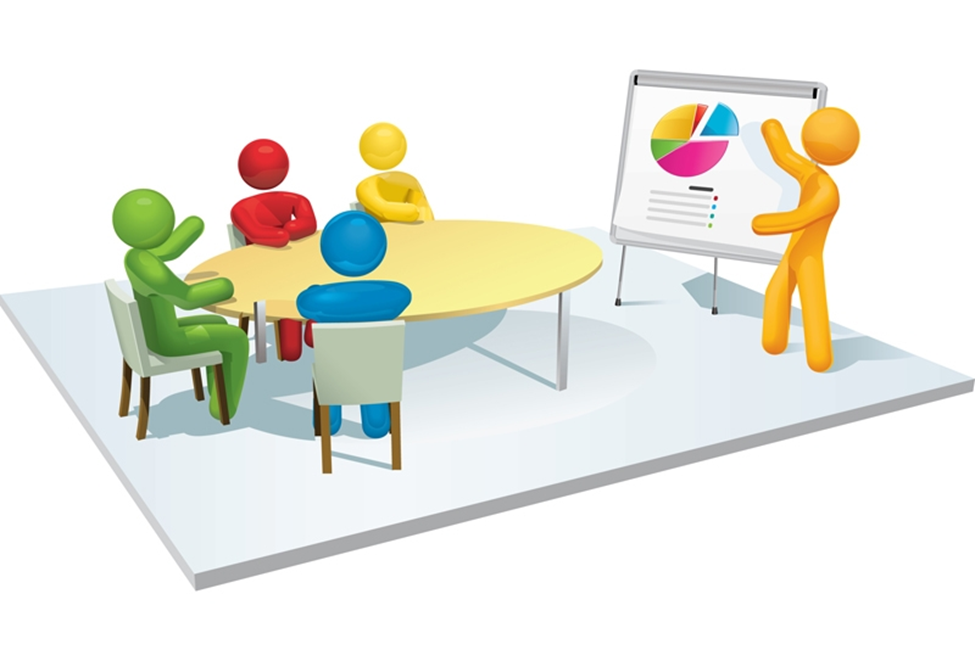 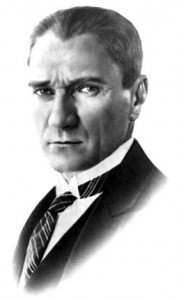 Eğitimdir ki bir milleti ya hür, bağımsız, şanlı, yüksek bir topluluk halinde yaşatır; ya da milleti esaret ve sefalete terk eder.                                                                       				Mustafa Kemal ATATÜRK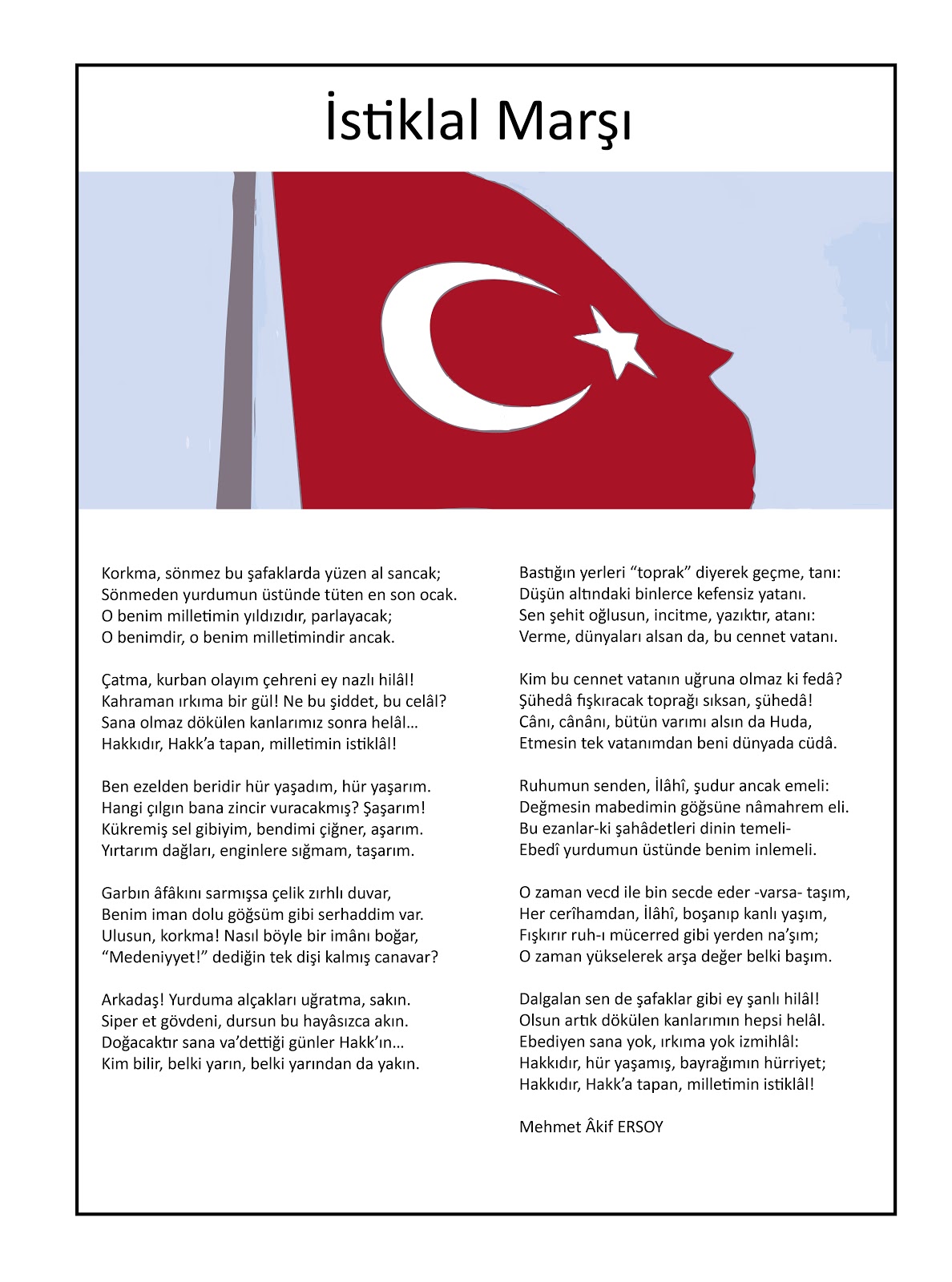 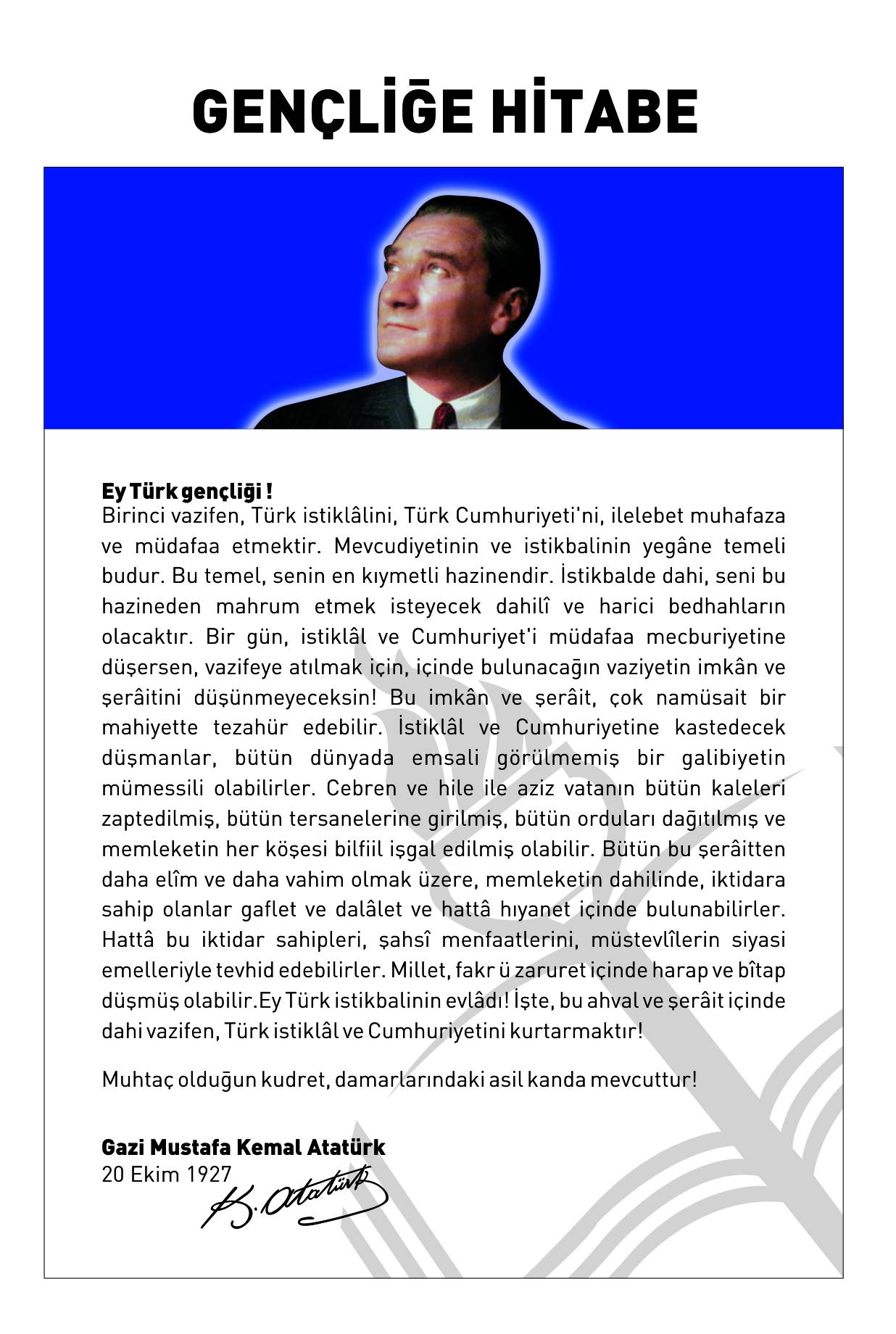 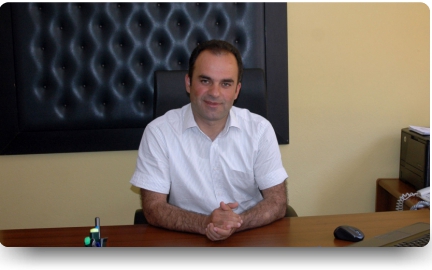 SUNUŞStratejik Planlama; özü itibariyle gideceği yeri ve gitme yollarını belirleyen bir rehberdir kurumlar için. İlerleyen teknolojik gelişmelere ve çağımız bilgi birikimlerine devam edebilmek için bu çalışmaların devam etmesi gerekir. Bunun için bütün eğitim camiasının el birliği ile çalışması ve üzerine düşen sorumluluğu yapması gerekmektedir.Plan, sorumluluklarımızı yerine getirmede kaynaklarımızın daha etkili kullanılmasının en kısa yoldan formüle edilmiş halidir.Bu bakımdan değerlendirildiğinde orta vadede ne yapması gerektiğini bilen ve gerçekleştirmek istedikleri amaçları için çalışan, kurumunu daima ileriye götürmeye çalışan görevlilerimize yol gösterici bir unsur olarak gözümüze çarpmaktadır. Şahıslar değişse de kurumun ulaşmak istediği hedefleri ve bu hedeflerine ulaşırken takip ettiği yol baki kalacaktır. Müdürlüğümüzün sahip olduğu imkanlar ve bu imkanların geliştirilmesi için bizlere fikir verecek olan bu stratejik plan, amaçlarımızın somutlaştırılmasını ve eğitim kalitemizin toptan artmasını sağlayacaktır. Müdürlüğümüz bünyesinde bulunan tüm birimlerimizin, kurumlarımızın, kurum amirlerimizin bu planın uygulanmasında aktif rol alacağını ümit ediyorum. Bu duygularla,  bu stratejik planın hazırlanmasında çok çaba harcayan ve çokça emeği geçen  ilçemiz Ar-Ge Birimi çalışanımıza da teşekkür ediyor başarılarının devamını diliyorum.                           					                                     M. Salih TAŞ                                                			                         İlçe Milli Eğitim Müdürü İÇİNDEKİLERHAZIRLIK SÜRECİ………………………………………………………………………………………………PLANIN SAHİPLENİLMESİ…………………………………………………………………………………PLANLAMA SÜRECİNİN ORGANİZASYONU…………………………………………………………1-İlçe Milli Eğitim Müdürlüğü Stratejik Plan Üst Kurulu………………………………………2-İlçe Milli Eğitim Müdürlüğü Stratejik Planlama Ekibi…………………………………………İHTİYAÇLARIN TESPİTİ………………………………………………………………………………………ZAMAN PLANI……………………………………………………………………………………………………DURUM ANALİZİ………………………………………………………………………………………………….TARİHİ GELİŞİM........................................................................................................................................YASAL YÜKÜMLÜLÜKLER VE MEVZUAT ANALİZİ....................................................................FAALİYET ALANLARI İLE ÜRÜN VE HİZMETLERİN BELİRLENMESİ...............................PAYDAŞ ANALİZİ.......................................................................................................................................1-Paydaşların Tespiti……………………………………………………………………………………………..2-Paydaşların Öncelik Sırasının Tespiti…………………………………………………………………..3-Paydaşların Görüş ve Önerilerinin Alınması ve Değerlendirilmesi………………………..	a-İç Paydaş………………………………………………………………………………………………….	b-Dış Paydaş……………………………………………………………………………………………….KURUM  İÇİ ANALİZ……………………………………………………………………………………………..1-Teşkilat Yapısı…………………………………………………………………………………………………….2-İnsan Kaynakları………………………………………………………………………………………………….3-Kurum Kültürü…………………………………………………………………………………………………….4-Teknoloji…………………………………………………………………………………………………………….5-Mali Durum……………………………………………………………………………………………………….         a-Bina Envanteri……………………………………………………………………………………………         b-Araç Envanteri…………………………………………………………………………………………..ÇEVRE(KURUM DIŞI) ANALİZİ……………………………………………………………………………1-Politik Faktörler…………………………………………………………………………………………………2-Ekonomik Faktörler…………………………………………………………………………………………..3-Sosyal Faktörler………………………………………………………………………………………………..4-Teknolojik Faktörler………………………………………………………………………………………….GZFT ANALİZİ……………………………………………………………………………………………………...GELİŞİM/SORUN ALANLARI…………………………………………………………………………………GELECEĞE BAKIŞ………………………………………………………………………………………………..MİSYON BİLDİRİMİ...................................................................................................VİZYON BİLDİRİMİ ...................................................................................................TEMEL DEĞERLER ...................................................................................................	  4.    TEMALAR .........................................................................................................1.Eğitim - Öğretime Erişimin Artırılması……………………………………………….		2.Eğitim – Öğretimde Kalitenin Artırılması……………………………………………		3.Kurumsal Kapasitenin Geliştirilmesi………………………………………………….. 4-	MAALİYETLENDİRME………………………………………………………………………………………İZLEME VE DEĞERLENDİRME…………………………………………………………………………TABLOLAR DİZİNİTablo 1: Kısaltmalar                                                                                 GİRİŞ                             Gelişen ve hızla değişen teknolojik dünyanın hızına ayak uydurabilecek Çatak İlçe Milli Eğitim Müdürlüğü’nün 2015–2019 eğitim politikasını hazırlayıp, uygulayabilmek için büyük hassasiyetle konuya eğilen Bakanlığımız ve İl Milli Eğitim Müdürlüğümüzün Stratejik Planları doğrultusunda ilçemizin Stratejik planını tüm birimlerimizle personellerimizin katılımlarıyla hazırladık.5018 sayılı Kamu Mali Yönetimi ve Kontrol Kanunu ve ilgili mevzuat gereği İpekyolu İlçe Milli Eğitim Müdürlüğü, 2015-2019 dönemini kapsayan ilk stratejik planını hazırlarken, öncelikli olarak MEB Stratejik Plan Hazırlık Programında belirtilen iş takvimine uygun olarak gerekli ekipleri oluşturmuştur.İlk stratejik plan; Başlangıç aşamasında birimlerimizin stratejik amaç ve hedefleri bütüncül bir yaklaşımla ele alınmıştır.Müdürlüğümüzün stratejik amaç ve hedefleri tasarlanırken eğitim yönetimi, öğretim süreçleri, insan kaynakları, işbirliklerinin yönetimi, fiziksel kapasite-donanım, kurum kültürü iletişim, rehberlik ve motivasyon ile araştırma ve geliştirme konuları ön plana çıkmıştır.Stratejik planda, beş yıllık amaç ve hedefler belirlenirken müdürlüğümüzün güçlü yönleri, avantajları, sahip olduğu imkanlar ölçüsünde düşünülerek ekip olarak yapılabileceklerin ve yapılanların sentesi olarak hazırlanmaya çalışıldı stratejik planımız. Stratejik planın ortaya çıkmasıyla birlikte, Müdürlüğümüz bundan sonra somut hedeflere bağlı olarak çalışmak durumundadır.Stratejik plan; planlama ekibi, üst kurul üyeleri ve birimlerin katılımıyla birlikte tartışılmış ve plan son aşamaya getirilmiştir.Uzun süren çabalarla ortaya cıkmış olan stratejik plan doğrultusunda hedeflere ulaşmak daha kolay olacak ve belirtilen hedef göstergelere ulaşmak öncelikli amaçlar olacaktır. Eğitim kurumlarımızın kurumsal yapısını; bütçe hazırlama, uygulama sürecinde mali disiplini sağlama, kaynakları stratejik önceliklere göre dağıtma, bu kaynakların etkin kullanılıp kullanılmadığını izleme ve kurumlarımıza dönüt ve düzeltme imkanı sağlayacak olan stratejik planlar özenle hazırlanmış olup, belirtilen faydaları sağlayacağı inancındayız.            Stratejik planlama sürecinde rol alan kamu idareleri birbirleri ile uyum; işbirliği, eşgüdüm ve tamamlayıcılık içinde çalışırlar. Bu anlamda kurum ve kuruluşların misyon, vizyon, hedef ve performans ölçütlerinde aktif rol almasını ifade eder. Çatak İlçe Milli Eğitim Müdürlüğümüzün hazırlamış olduğu stratejik plan ‘’Neredeyiz?  Nerede olmayı istiyoruz?  Gelişmemizi nasıl ölçebiliriz?  Nasıl denetleyebiliriz?  ‘’ sorularını da  içerisinde barındıran bir kılavuz niteliğinde hazırlanmıştır. Stratejik Plan Ekibi1-HAZIRLIK AŞAMASIPLANIN SAHİPLENİLMESİÇatak İlçe Milli Eğitim Müdürümüz başkanlığında şube müdürleri ve Planlama Koordinasyon ekibinde görevli idareciler ile bir araya gelerek toplantılar yapılmış ve stratejik planın sahiplenilmesi için kurum çalışanlarının konu ile ilgili fikirlerinin ve önerilerinin alınmasının personelde plana sahiplenme duygusu oluşturacağı kanaatine varılmıştır. Planın bütün aşamasında çalışanların görüşlerine başvurulmuş ve çalışanların katılımının sağlanması ile planın kurum çalışanları tarafından sahiplenilmesi sağlanmıştır.PLANLAMA SÜRECİNİN ORGANİZASYONUStratejik planlamayı yapacak kişilerin ekipler aşağıdaki şekilde oluşturulmuştur.İlçe Milli Eğitim Müdürlüğü Stratejik Plan Üst Kuruluİlçe Milli Eğitim Müdürümüz başkanlığında, Şube Müdürleri (2 kişi) ile İlçe Milli Eğitim Müdürümüz tarafından belirlenen 5 okul müdüründen oluşmaktadır.İlçe Milli Eğitim Stratejik Planlama Ekibiİlçe Millî Eğitim Müdürlüğü Şube Müdürü başkanlığında, İlçe MEM Stratejik Planlama Ekibi her şubeden en az bir personelin katılımıyla ilçe MEM Stratejik Plan Ekibi oluşturulmuştur.İHTİYAÇLARIN TESPİTİİlçe Milli Eğitim bünyesinde yapılan toplantı sonunda stratejik planlama ekibi tarafından toplantılar yapılmış, görüş alışverişi içerisinde bulunulmuş ve konu ile ilgili beyin fırtınası yapılmış,  ilçemiz ekiplerinin stratejik Yönetim ve Planlama eğitimlerine katılmaları sağlanmıştır.Çalışmalarımız esnasında paydaşlarımızın ellerinde bulunan ve bu sürece hizmet edecek ve kullanımı olacak istatistiki bütün veriler hazırlanmış ve işbirliği ile ortak çalışmaya gidilmiştir. ZAMAN PLANIStratejik planda öngörülen aşmaların zamanında tamamlanabilmesi için zaman planlaması yapılmıştır. Bu aşamaların hangi tarihlerde sonuçlandırılabileceği belirtilmiştir.Tablo 2: Zaman PlanlamasıPLAN MODELİPlanın hazırlanmasında tüm birim yöneticilerimizin ve okul müdürlerimizin görüşleri alınmış ve ilçemizin öncelikli sorunlarının çözümünün plana yansıtılmasını sağlayacak bir plan modeli üzerinde çalışılmıştır.Planlamanın temeli şu üç tema üzerine kurulmuştur.1-Eğitim ve Öğretimde Erişimim Artırılması2-Eğitim ve Öğretimde Kalitenin Artırılması3-Kurumsal Kapasitenin GeliştirilmesiSTRATEJİK PLAN OLUŞUM ŞEMASI 2-DURUM ANALİZİİlçe Milli Eğitim Müdürlüğümüzün tarihsel gelişimi, yasal yükümlülükleri, faaliyet alanları, paydaş analizi, kurum içi analizi ve çevre analizleri (GZFT-PEST) yapılmıştır.YASAL YÜKÜMLÜLÜKLER VE MEVZUAT ANALİZİ Tablo 3: Yasal YükümlülüklerFAALİYET ALANLARI VE HİZMETLERTablo 5: Faaliyet AlanlarıTablo 6: HizmetlerPAYDAŞ ANALİZİPaydaşlarımızın paydaş olma gerekçeleri ile öncelikleri belirlenmiştir. Çatak ilçe Milli Eğitim Müdürlüğünün hizmet üretim sürecinde iş birliği yapması gereken kurum ve kişiler, temel ve stratejik ortaklar olarak tanımlanmıştır. Her zaman birlikte çalışmalar yürüterek beraber çalıştığımız kurumlar temel ortak, stratejik planımız doğrultusunda vizyonumuza ulaşırken yola birlikte devam ettiğimiz kurumlar ise stratejik ortak olarak belirtilmiştir. Stratejik planlama ekibimiz paydaş analizi kapsamında aşağıda verilen aşamaları sırası ile gerçekleştirmiştirPaydaşların TespitiDPT’nin Stratejik Planlama kılavuzundaki paydaş tespitinde kullanılan sorularından yola çıkarak Müdürlüğümüzün paydaş olarak kimlerle görüşmeler yapması gerektiği belirlenmiştir.      	Bir sonraki aşamada ise paydaşlar; iç paydaşlar ve dış paydaşlar olarak sınıflandırılmıştır. Paydaşların Önceliklendirilmesi	Belirlenen paydaşlardan, Müdürlüğümüzün faaliyetlerini en fazla etkileyen kurum ve/veya kişilerin tespit edilmesi amacıyla önceliklendirme çalışması yapılmıştır. 	Etki/Önem Matrisinden yararlanılarak paydaşların hangisine diğerlerine göre daha fazla odaklanılması gerektiği belirlenmiştir.  Paydaşların Görüş ve Önerilerinin Alınması ve DeğerlendirilmesiBelirlenen paydaşlar ve yapılan önceliklendirmenin ardından, yüz yüze görüşme yöntemi ile paydaşların görüşlerinin alınmış ve alınan görüşlerin değerlendirilmesi yapılmıştır.İç Paydaş Görüşmeleri Öncelikle iç paydaşlarımız olan şube müdürlerimiz, şefler, memurları ve okul idarecilerinden oluşan ekipleri ile ayrı ayrı görüşmeler yapılmıştır. Daha sonra İlçemizin stratejik planlama ekipleri ile GZFT analizleri yapılmak sureti ile paydaş görüşleri alınmıştır.Okul Yöneticileri Müdürlüğümüz ile okul yöneticileri ile yaptığımız görüşmelerde akademik başarıyı artırmak için okullarında hafta sonu ve hafta içi kurs açılmasının ve öğrenci katılımının artırılmasının uygun olacağı görüşüne varıldı.Okullarda Değerler Eğitimi çalışmalarının ve çeşitli etkinlikler yapılarak, yapılan etkinliklerin değerlendirilmesinin uygun olacağı görüşüldü.Devamsızlık oranlarının azaltılması için sosyal etkinliklerin yapılmasına, aile ziyaretlerinin gerçekleştirilmesine ve öğrenci devam durumlarının sürekli görüşülmesi gerekliliğine vurgu yapıldı.Öğretmenler ve Kurum PersoneliMüdürlüğümüz sp ekibi okullarda öğretmenler ile yapılan paydaş görüşmelerinde veliler ile görüşmeler gerçekleştirmenin eğitim kalitesinin artıracağı ve öğrenci devamsızlığının azalacağı konusunda görüş birliğine varıldı.Müdürlüğümüz stratejik plan ekibi kurum personelleri ile yapılan paydaş görüşmelerinde kurum çalışanlarının hizmet içi eğitime alınarak eksik olarak görülen alanlarda eğitim verilmesinin ve personel motivasyonunu artırıcı önlemlerin alınmasının kaliteyi artıracağı konusunda fikir birliğine varıldı.Dış Paydaş Görüşmeleri Özellikle Müdürlüğümüz ile birlikte çalışmamız gereken dış paydaş olarak belirlenen kurumlar ve kişiler görüşmeler yapılmıştır. Yapılan toplantılar, görüşmeler, atölye çalışmaları, GZFT analizleri ve anket çalışmalarından yararlanılarak plan hazırlanmıştır. İlçe Emniyet Müdürlüğü  Çatak İlçe Milli Eğitim Müdürlüğü ve İlçe Emniyet Müdürlüğü ile yapılan Paydaş görüşmeleri kapsamında; Okulların güvenliği ile ilgili koordineli bir şekilde çalışmalar yapılması hususları görüşüldü.Zararlı alışkanlıklarının önleyici çalışmalarını yaparak, seminerler, konferanslar, bire bir uygulamalar ile birlikte çalışma kararı alındı İlçe Sağlık Grup Başkanlığı/Sağlık Ocaklarıİlçe Sağlık Birimleri ile yapılan paydaş görüşmesi sonucunda öğrencilere yönelik aşı ve sağlık taramalarının yapılması, öğretmen, öğrenci ve velilere yönelik; beslenme, sağlık, hijyen, zararlı alışkanlıklarla mücadele konularında bilgilendirme çalışmaların kurumlar arası işbirliği ile gerçekleştirileceği hususunda görüş birliğine varıldı. KURUM İÇİ ANALİZ Kurum içi analiz çalışmalarında; Milli Eğitim Müdürlüğü’nün teşkilat yapısı, insan kaynakları, teknolojik düzeyi ve mali kaynaklan analiz edilmiştirİlçe Milli Eğitim Müdürlüğünde İlçe Stratejik Planlama Üst Kurulu ve İlçe Stratejik Planlama Ekibi oluşturulmuştur. Çalışma yöntemi ve planlamalar yapılmış. Stratejik planlamanın ilk ayağı olan durum analizi etabında kurumdaki tüm çalışanlara paydaş analizleri, anketler ve toplantılar yapılarak plan içerisinde yer almaları sağlanmıştır.Teşkilat YapısıÇATAK İLÇE MİLLİ EĞİTİM MÜDÜRLÜĞÜ TEŞKİLAT ŞEMASIİnsan Kaynakları 	Tablo 8: Kurumdaki Mevcut Yönetici ve Personel Sayısı (2015)  Kaynak: Çatak İlçe MEM İstatistik Birimi       Tablo 9: Öğretmen SayılarıKaynak: Çatak İlçe MEM İstatistik BirimiKurum Kültürüİlçemiz küçük bir ilçe olduğundan ve personel sayısı da az olmasından dolayı hemen hemen herkesin birbirini tanıdığı, samimi ve içten bir ortam mevcuttur. Bununla birlikte çalışanla yönetici arasındaki iletişim ve etkileşim rahat ve samimi bir şekilde gerçekleşmektedir. İnanç ve manevi değerlere saygılı, adalet ve şeffaflık temel kriterine riayet gösteren, çalışmalarında verimliği esas alan, kurum içi ve kurum dışı iletişim kanallarının açık olması gerektiğine inanan bir kurumsal kültüre sahiptir.Teknolojik DüzeyTablo 10: Kurumun Teknolojik AltyapısıMali DurumuTablo 12: 2014 Yılı Çatak  İlçe Milli Eğitim Müdürlüğüne Gelen Ödenek MiktarlarıKaynak; Destek Hizmetleri ve Muhasebe Birimi   Kurumun Fiziki Altyapısı 	Çatak İlçe Milli Eğitim Müdürlüğü kendisine ait olan binanın ikinci katında hizmet vermekte olup, bu bina 9 odadan oluşmaktadır. .a-Bina Envanteri Tablo 13: Çatak İlçe MEM Bina Envanteri Kaynak: Çatak  İlçe MEM İstatistik Birimib-Araç EnvanteriTablo 14: Çatak  İlçe MEM Araç EnvanteriKaynak: Çatak  İlçe MEM İstatistik BirimiÇEVRE (KURUM DIŞI)  ANALİZİ       PEST (Politik, Ekonomik, Sosyo-Kültürel, Teknolojik,)  AnaliziPOLİTİK FAKTÖRLEREğitimde özel sektöre verilen önem ve destek artmaktadır.Mesleki teknik eğitime, okul öncesi ve özel eğitime her geçen gün daha fazla önem verilmektedir.Öğrencilerin değişik ilgi ve beceri alanlarına yönlendirilmeleri önem kazanmaktadır.Eğitim politikalarının belirlenmesiyle ilgili değişkenlik çok fazla yaşanmaktadır.EKONOMİK FAKTÖRLERİşsizlik oranı artış göstermektedir.Göç aldığı için ailelerdeki ekonomik dengesizlikler oluşmaktadır.Okul kitaplarının ücretsiz dağıtılmaktadır.Yazışmaların elektronik ortama aktarılması kırtasiyecilikteki azalmaya neden olmaktadır.Eğitime ayrılan kaynaklarda yıllara göre artma olmaktadırÖzel okullar teşvik giderek artmaktadır.SOSYAL FAKTÖRLERVan sürekli çevreden göç almaktadır. Buna paralel olarak Çatak İlçesinde bundan etkilenmektedir. Çatak İlçesi sürekli  göç vermektedir.Ailenin işlevlerinin birçoğunu başka kurumların (Sosyal yardımlaşma Vakfı, yardım kuruluşları) üstlenmesinde artış görülmektedir.Yürütülen ulusal projelerin okullaşma oranlarını arttırmaktadır.Okula başlama yaşı düşmekte, okul öncesi eğitimin önemi artmaktadır.İlimize yapılan hızlı göçler dolayısıyla artan okul çağındaki çocuk sayısıTEKNOLOJİK FAKTÖRLERBilginin hızlı üretimi, erişilebilirlik ve kullanılabilirliğinin gelişmesiTeknolojinin sağladığı yeni öğrenme ve etkileşim/paylaşım olanaklarıEğitimde kullanılan teknolojinin her geçen gün hızla yenilenmektedir.Teknolojiyi kullanma oranı her geçen gün artmaktadır.Mesleki Teknik okullarımızdaki materyallerin teknolojiye paralel olarak yenilenmesine devam edilecektir.Üst Politika BelgeleriTablo 17: Üst Politika BelgeleriGZFT ANALİZİGZFT analizi tüm birim yöneticileri, şefler, memurlarımız, okul yöneticilerimiz ve öğretmenlerimiz ile görüşme yöntemi ile hazırlanmıştır. Analiz sonuçları temalar bazında sınıflandırılarak önem sırasına göre sıralanmıştırTablo 18: GTFT Analizi1.TEMA- EĞİTİM VE ÖĞRETİMDE ERİŞİMİN ARTIRILMASI2.TEMA- EĞİTİM VE ÖĞRETİMDE KALİTENİN ARTIRILMASI3.TEMA KURUMSAL KAPASİTENİN GELİŞTİRİLMESİGELİŞİM/SORUN ALANLARI Müdürlüğümüzün faaliyetlerine ilişkin gelişim ve sorun alanları kurum analizi sonucunda tespit edilmiştir. Belirlenen gelişim ve sorun alanları üç tema altında gruplandırılarak plan mimarisi oluşturulmuştur.Erişimde 19 Kalitede 30 Kapasitede 33 olmak üzere toplam 82 sorun/gelişim alanı tespit edilmiştir. Eğitim ve Öğretime Erişim Gelişim/Sorun AlanlarıOkul öncesi eğitimde okullaşma İlköğretimde devamsızlık Ortaöğretimde okullaşma Ortaöğretimde devamsızlık Ortaöğretimde örgün eğitimin dışına çıkan öğrenciler Okul Terkleri(İlköğretim ve Ortaöğretim)Yükseköğretime katılımTaşımalı eğitim Yurt ve pansiyonların kapasiteleriTemel eğitimden ortaöğretime geçiş Bazı okul türlerine yönelik olumsuz algı Kız çocukları başta olmak üzere özel politika gerektiren grupların eğitime erişimi Özel eğitime ihtiyaç duyan bireylerin uygun eğitime erişimi Özel öğretimin payı Özel öğretim okullarının doluluk oranı Hayat boyu öğrenmenin tanıtımı ve katılım oranıHayat boyu öğrenme kapsamında sunulan kursların çeşitliliği Açık öğretim lisesi okuyan öğrenci sayısıAçık öğretim liselerini ortalama bitirme süresi Eğitim ve Öğretimde Kalite Gelişim/Sorun AlanlarıSınav odaklı sistem ve sınav kaygısı Öğretmen sayısının yetersiz olmasıÖğretmenlere ve yöneticilere yönelik hizmetçi eğitimler Eğitim öğretim sürecinde sanatsal, sportif ve kültürel faaliyetler Eğitimde bilgi ve iletişim teknolojilerinin kullanımıÖrgün ve yaygın eğitimi destekleme ve yetiştirme kursları Okulların kütüphanesinin yetersiz olması Okuma kültürü Yabancı dil yeterliliği Uluslararası hareketlilik programlarına katılım Proje ve problem tabanlı eğitime geçişTemel dersler önceliğinde ulusal ve uluslararası sınavlarda öğrenci başarı durumu Okul sağlığı ve hijyen Zararlı alışkanlıklar Temel eğitimden ortaöğretime geçiş sistemi Ortaöğretimden yükseköğretime geçiş sistemi Eğitsel değerlendirme ve tanılama Eğitsel, mesleki ve kişisel rehberlik hizmetleri Öğrencilere yönelik oryantasyon faaliyetleri Üstün yetenekli öğrencilere yönelik eğitim öğretim hizmetleri başta olmak üzere özel eğitim Hayat boyu rehberlik hizmeti Hayat boyu öğrenme kapsamında sunulan kursların niteliği Mesleki ve teknik eğitimin sektör ve işgücü piyasasının taleplerine uyumu Mesleki ve teknik eğitimde ARGE çalışmaları İşyeri beceri eğitimi ve staj uygulamalarıAtölye ve laboratuvar öğretmenlerinin sektörle ilgili özel alan bilgisi Mesleki eğitimde alan dal seçim rehberliği İşyeri beceri eğitimi ve staj uygulamaları Çıraklık eğitimi alt yapısı Akreditasyon Kurumsal Kapasite Gelişim/Sorun Alanlarıİkili eğitim yapılması ve derslik yetersizliği, kalabalık sınıflar Birleştirilmiş sınıf uygulaması Okul ve kurumların eğitim öğretim ortamlarının yetersizliğiOkul pansiyonlarının kapasitesiDonatım eksikleri Hizmet binalarının fiziki kapasitesi Atama ve görevde yükselmelerde liyakat, performans, kariyer esasları ve yönetimi (kalite)Çalışanların ödüllendirilme kültürüİnsan kaynağının genel ve mesleki yetkinliklerinin geliştirilmesi İnsan kaynakları planlaması ve istihdamı Çalışma ortamları ile sosyal, kültürel ve sportif ortamların iş motivasyonunu sağlayacak biçimde düzenlenmesi Hizmet içi eğitim kalitesinin niteliğiOkul ve kurumların eğitim öğretim, sosyal, kültürel, sanatsal ve sportif faaliyet alanlarının yetersizliği Özel eğitim okullarının yetersizliği (Hafif, orta, ağır düzeyde öğrenme güçlüğü alanlarında özellikle ortaöğretim düzeyinde) Okullardaki fiziki durumun özel eğitime gereksinim duyan öğrencilere uygunluğuDershane binalarının fiziki kapasitesi ile birlikte özel okula dönüşümüYeni eğitim tesislerinin oluşturulmasında yaşanan arsa sıkıntıları 2011 yılında ilimizde meydana gelen depremin kurumlarımıza etkisi Okul ve kurumların bütçeleme süreçlerindeki yetki ve sorumluluklarıUluslararası fonların kullanımı İş ve işlemlerin tamamlanma süresiKamulaştırılmaların zaman alması Okul-aile birliklerinin etkinliğiKurumsal aidiyet duygusuKurumlarda stratejik yönetim anlayışının uygulanmasıBasın ve yayın faaliyetleriİstatistik ve bilgi teminiBilgiye erişim imkânları ve hızıUluslararası işbirliği ve etkinliğiiş güvenliği ve sivil savunmaDiğer kurum ve kuruluşlarla işbirliğiBürokrasinin işleyişiDenetim anlayışından rehberlik anlayışına geçilememesiÇATAK  İLÇE MİLLİ EĞİTİM MÜDÜRLÜĞÜ STRATEJİK PLAN TEMEL YAPISI1.EĞİTİM VE ÖĞRETİMDE ERİŞİMİN ARTIRILMASI1.1- Eğitim ve Öğretime katılım ve tamamlama	1.1.1-Okul öncesi eğitimde okullaşma oranının artırılması	1.1.2-İlköğretimde okullaşma oranın artırılması ve devamsızlığın azaltılması	1.1.3-Ortaöğretim kurumları okullaşma oranlarının artırılması ve devamsızlığın azaltıl.	1.1.4-Yaygın Eğitimde katılımın artırılması ve devamsızlığın azaltılması.	1.1.5-Özel Eğitimde erişimin artırılması ve devamsızlığın azaltılması	1.1.6-Özel Öğretimde okullaşma oranın artırılması 	1.1.7-Hayat Boyu Öğrenmeye katılım	1.1.8-Açık Öğretime kayıt ve katılım	1.1.9- Tüm Okul Türlerinde Terk oranlarının azaltılması2.EĞİTİM VE ÖĞRETİMDE KALİTENİN ARTIRILMASI2.1-Öğrencilerin Akademik başarısı	2.1.1-Öğrencinin Hazırbulunuşluk düzeyi	2.1.2-Öğrenci Başarısı(TEOG, YGS, LYS ve Okul Başarısı)	2.1.3-Okul Öncesi Eğitimin Önemi	2.1.4-Eğitim-Öğretim Ortamı ve Çevresi	2.1.5-Sanatsal ve Sportif Faaliyetler	2.1.6-Okullardaki Kütüphane sayısı	2.1.7-Yetiştirici ve Destekleyici Kurslar	2.1.8-Hizmet İçi Eğitim2.2-Eğitim ve Personel İstihdamı ilişkisinin Güçlendirilmesi	2.2.1-Rehberlik Faaliyetleri	2.2.2-Mesleki Seminerler2.3-Yabancı Dil Eğitimi	2.3.1-Uluslararası hareketlilik programları	2.3.2-Dil Öğretiminde Yeni Yaklaşımlar3.KURUMSAL KAPASİTENİN GELİŞTİRİLMESİ3.1-Beşeri Alt Yapı	3.1.1-Öğretmenlerin Eğitimi	3.1.2-Yöneticilerin Eğitimi3.2-Fiziki ve Mali Alt Yapı3.2.1-Finansal kaynakların Etkin Kullanımı,	3.2.2-Okulların/Kurumların Fiziki Yeterlilikleri	3.2.3-Okullların/Kurumların Donatım İhtiyaçlarının Giderilmesi3.3-Yönetim ve Organizasyon ve Eğitimde Teknolojinin Kullanımı3.3.1-Paydaşların Yönetime Katılımı	3.3.2-Eğitim Öğretimde teknolojinin kullanımıGELECEĞE YÖNELİMMüdürlüğümüzün hedeflerine ulaşmak için; planın çatısını meydana getiren vizyon bildirimi tüm birimlerimizin görüş ve önerileri dikkate alınarak oluşturulmuştur.      MİSYON     VİZYON    TEMEL DEĞERLER ve İLKELER5.TEMALAR1. STRATEJİK AMAÇ:İlçemizde eğitim çağındaki tüm bireylerin eğitim ve öğretime katılımını artırmak ve mevcut bireylerin eğitimlerini tamamlanmasını sağlamak.1.1- STRATEJİK HEDEF: Plan dönemi sonuna kadar eğitimin her kademesindeki ve eğitim çağındaki bireylerin eğitim ve öğretime katılımını artırmak eğitimin her kademesindeki bireylerin devam oranlarını artırarak okul terklerini azaltmak. 1.1-PERFORMANS GÖSTERGESİ:1.1.-TEDBİRLER2. STRATEJİK AMAÇ:İlçemizdeki tüm bireylerin girişimci, yenilikçi, yaratıcı, dil becerileri yüksek iletişime ve öğrenmeye açık özgüven ve sorumluluk sahibi bireyler yetiştirmek ve Okullarda verilen eğitim öğretimin kalitesini yükseltmek.2.1- STRATEJİK HEDEF :Plan dönemi sonuna kadar eğitim öğretim faaliyetleri içinde yer alan tüm bireylerin akademik başarı düzeylerini yükseltmek, sportif, sanatsal ve kültürel etkinliklere katılımı artırmak, İlköğretim okullarının tamamında kütüphane kurulması sağlamak ve öğrencilere kitap okuma alışkanlığı kazandırmak.2.1-PERFORMANS GÖSTERGESİ:Hedefin Ne Olduğu ve Neden Gereksinim Duyulduğu: Eğitim ve öğretim de hedeflenen erişim sağlamakla birlikte eğitim ve öğretimin kalitesinin artırılması da öncelikli alanlarımızdan biridir. Eğitimin temel hedeflerinden biri kendini gerçekleştirmiş bireyler yetiştirmektir. Dolayısıyla bireylerin potansiyellerinin açığa çıkarılmasına ortam sağlayarak hem bedensel, ruhsal ve zihinsel gelişimlerini desteklemeli hem de akademik başarı düzeylerini artırmalıdır. Bu amaçla kendini gerçekleştirebilen bireyler yetiştirmek ve psiko-sosyal gelişimlerini olumlu etkileyecek kaliteli bir eğitim ortamı sağlanarak akademik başarı düzeylerinin artırılması hedeflenmektedir.Hedefin Mevcut Durumu:Teog sınavlarında ve YGS Sınavlarında başarıların arttırılması için yetiştirici kurslar açılarak belirlenen hedeflere ulaşılması yönünde çalışmalar yapılacaktır.Hedeften Beklenen (Sonuç):Bireyin kendini gerçekleştirmesine ortam sağlanarak kendisine ve toplumuna yararlı birey olması hedeflenmektedir.2.1-TEDBİRLER2.2- STRATEJİK HEDEF:		Eğitimin personel istihdamı ile ilişkisini güçlendirecek çalışmalarının sayısı artırmak ve devamını sağlamak.2.2-PERFORMANS GÖSTERGELERİHedefin Ne Olduğu ve Neden Gereksinim Duyulduğu:Küreselleşen bir dünyada sürekli gelişerek yenilenen iş hayatının ihtiyaçlarına cevap verebilecek nitelikli bireylerin yetişmesini sağlayacak bir eğitim sisteminin geliştirilmesi önem arz etmektedir.Hedefin Mevcut Durumu:Mesleki Rehberlik ve Danışmanlık Hizmetleri için iş birliği yapılan kurum sayısı 5’tir. Mesleki Rehberlik ve Danışmanlık faaliyetlerine katılan, öğrenci oranı % 27,91, öğretmen oranı %12,63, yönetici oranı %54,12 ve veli oranı %23,69’dur. Staj çalışması gerçekleştirilen sektör sayısı 29, kurum sayısı 66’dır. Staj çalışmalarına katılan öğrenci oranı %95,85’dir.Hedeften Beklenen (Sonuç):21. yüzyılın gerektirdiği bilgi donanımına sahip, iş gücü piyasasının ihtiyaçlarına cevap veren nitelikli, kalifiyeli, yenilikçi ve girişimci bireyler yetiştirmektir.2.2-TEDBİRLER2.3- STRATEJİK HEDEF :Plan dönemi sonuna kadar eğitim ve öğretimdeki yabancı dil yeterliliğini yükseltmek, uluslararası hareketlilik programına katılan öğrenci ve öğretmen sayısını artırmak.2.3-PERFORMANS GÖSTERGELERİHedefin Ne Olduğu ve Neden Gereksinim Duyulduğu?Globalleşen dünyamızda diller ve kültürler arası etkileşim her geçen gün artmaktadır.  Bu etkileşim bireylerin en az bir yabancı dil bilmesi zorunlu kılmaktadır. Bundan dolayı eğitimde yenilikçi yaklaşımlar benimsenerek bireyin yabancı dil yeterliliğin artırılması ve uluslararası hareketlilik programına katılan öğrenci ve öğretmen oranını yükseltilmesi hedeflenmektedir.Hedefin Mevcut Durumu:İlçemizde 2013-2014 eğitim-öğretim yılında uluslararası hareketlilik programlarına katılan öğrenci oranı 0,15 ve öğretmen oranı 1,73’dür.Hedeften Beklenen (Sonuç):	İlçemiz genelindeki okullarda yabancı dil yeterliğini hedeflenen düzeye çıkarmak ve uluslararası hareketlilik programlarına katılan öğretmen ve öğrenci oranını artırmak.2.3-TEDBİRLER3. STRATEJİK AMAÇ Eğitim sisteminin ve çağın ihtiyaçlarına cevap verebilen, vatandaşa hizmeti esas alan, şeffaf, çağdaş, çözüm odaklı çalışma yöntemini benimsemiş, teknolojiyi kullanma kapasitesini artırmış ve kendini sürekli geliştiren bir kurum olmak.3.1 STRATEJİK HEDEFPlan dönemi sonuna kadar personellerin eğitilmesi suretiyle kurum çalışanlarının niteliklerini artırmak.3.1-PERFORMANS GÖSTERGELERİHedefin Ne Olduğu ve Neden Gereksinim Duyulduğu:Çağın ihtiyaçlarına cevap verebilen ve vatandaşa hizmeti esas alan, çağdaş çalışma yöntemlerini benimsemiş, teknolojiyi kullanma kapasitesini artırmış personel yetiştirmek hedeflenmektedir.Hedefin Mevcut Durumu:İlçemizde 2014 yılında hizmet içi eğitime katılan öğretmen oranı %24,57 yönetici oranı %39,68, okul kantin çalışanlarına ve ilgili branştaki öğretmenlere yapılan eğitim sayısı 2’dir. . Hedeften Beklenen (Sonuç):İnsan kaynakları planlaması ve yönetimi ile eğitim çalışanlarının iletişim, performans ve mesleki bilgi düzeylerini artırmış beşeri bir alt yapıya sahip olmak. 3.1-TEDBİRLER3.2- STRATEJİK HEDEF:Plan dönemi sonuna kadar, ihtiyaçlar ve bütçe imkânları doğrultusunda, çağın gereklerine uygun biçimde donatılmış eğitim ortamlarını tesis etmek ve etkin, verimli bir mali yönetim yapısını oluşturmak.3.2-PERFORMANS GÖSTERGELERİHedefin Ne Olduğu ve Neden Gereksinim Duyulduğu?Eğitim kurumlarımızın fiziki ortamlarının iyileştirilerek ihtiyaca cevap verecek düzeye getirilmesi, fiziki ve mali kaynakların kullanımında etkinliğin ve verimliliğin sağlanması hedeflenmektedir.Hedefin Mevcut Durumu:Mevcut durum istatistik verilerde belirtildiği gibi olup belirlenen hedeflere ulaşmak için gerekli çalışmalar yapılmaktadır.Hedeften Beklenen (Sonuç):Kurumlarımızdaki fiziki ve donanım imkanlarını iyileştirerek kapasite eğitimin verimliği ve etkinliği artırılacaktır.3.2-TEDBİRLER3.3-STRATEJİK HEDEF :Performansa dayalı, bürokrasinin azaltıldığı, performans yönetim sisteminin uygulandığı şeffaf bir yönetim anlayışı oluşturmak, eğitimde teknolojinin kullanımını ve personellerin teknolojiyi kullanma kapasitelerini artırmak.3.3-PERFORMANS GÖSTERGELERİHedefin Ne Olduğu ve Neden Gereksinim Duyulduğu?21. yüzyılın ihtiyaçlarına cevap verebilen, eğitim için gerekli teknoloji kullanabilen, çağdaş yönetim teorileri benimseyen,  şeffaf ve hesap verebilir bir anlayış benimsenerek organizasyon yapısının etkin bir yapıya kavuşturulması hedeflenmektedir.Hedefin Mevcut Durumu:Bu proje kapsamında öğretmenlere ve yöneticilere etkileşimli tahta kullanımı ile ilgili eğitim verilmiştir. Hedeften Beklenen (Sonuç):Okullarımızda eğitim teknolojilerini kullanabilen, katılımcılık, şeffaflık ve hesap verebilirlik ilkeleriyle müdürlüğümüz organizasyon yapısının bütünleştirilerek kurumsal kapasitenin geliştirilmesi sağlanacaktır.3.3-TEDBİRLERMAALİYETLENDİRME Tablo 17: 2015-2019 Dönemi Tahmini MaliyetİZLEME VE DEĞERLENDİRMEİzleme, stratejik plan uygulamasının sistematik olarak takip edilmesi ve raporlanmasıdır. RAPORLAMAPlan dönemi içerisinde ve her yılın sonunda kurumumuzun Stratejik Planı uyarınca yürütülen faaliyetler, önceden belirlenen performans göstergelerine göre hedef ve gerçekleşme durumu ile varsa meydana gelen sapmaların nedenleri okul hakkında genel ve mali bilgileri içeren faaliyet raporu hazırlanacaktır. İzleme raporları haftalık, aylık, üçer aylık, altı aylık veya yıllık olabilir. Ancak faaliyet raporları yıllık olarak hazırlanacaktır.Değerlendirme ise, uygulama sonuçlarının amaç ve hedeflere kıyasla ölçülmesi ve söz konusu amaç ve hedeflerin tutarlılık ve uygunluğunun analizidir.        Böylece planın uygulanma sürecinde bir aksama olup olmadığı saptanacak; varsa bunların düzeltilmesine yönelik tedbirler alınacaktır.Tablo 17: İzleme ve Değerlendirme SüreciÇATAK  İLÇE MİLLİ EĞİTİM MÜDÜRLÜĞÜ 2015-2019 STRATEJİK PLANI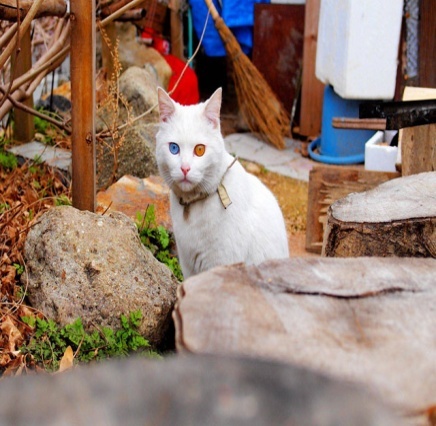 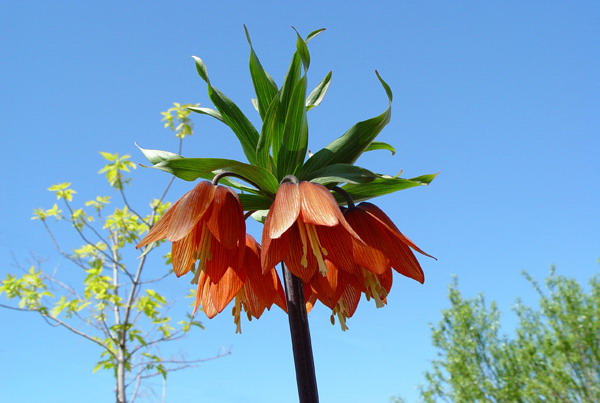 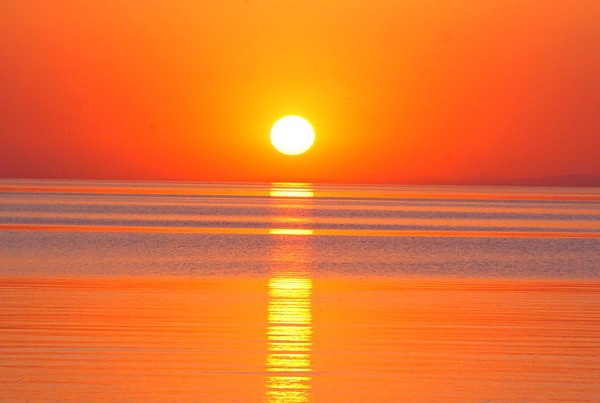 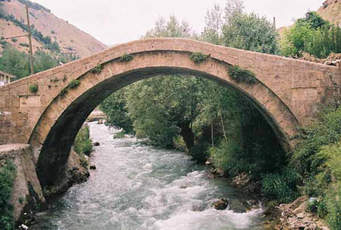 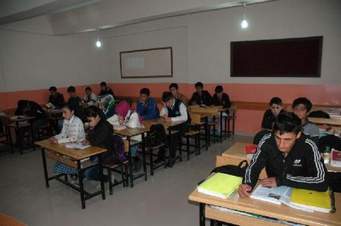 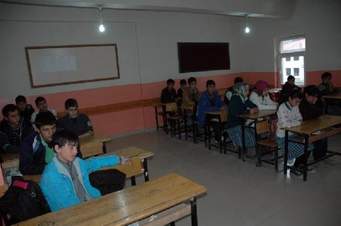 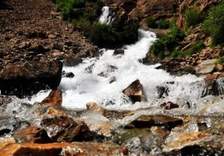 Mehmet Salih TAŞİlçe Milli Eğitim MüdürüGRAFİKLER, ŞEKİLLER VE TABLOLARGRAFİKLER, ŞEKİLLER VE TABLOLARGRAFİKLER, ŞEKİLLER VE TABLOLARTABLOİÇERİKSAYFATablo 1Kısaltmalar8Tablo 2Zaman Planlaması12Tablo 3Yasal Yükümlülükler15-17Tablo 4Yasal Dayanaklar  18Tablo 5Faaliyet Alanları19Tablo 6Hizmetler19-25Tablo 7Paydaş Analizi             26Tablo 8Kurumdaki Mevcut Yönetici ve Personel Sayısı (2015)28Tablo 9Öğretmen Sayıları29-30Tablo 10Kurumun Teknolojik Altyapısı30Tablo 112014 Yılı  Çatak İlçe Milli Eğitim Müdürlüğüne Gelen Ödenekler31Tablo 12Çatak  İlçe MEM Bina Envanteri32Tablo 13Çatak  İlçe MEM Araç Envanteri32Tablo 14Üst Politika Belgeleri35Tablo 15GTFT Analizi36-41KISALTMALARKISALTMALARYGSYüksek Öğretime Geçiş SınavıLYSLisans Yerleştirme SınavıTEOGTemel Eğitimden Ortaöğretime Geçiş SınavıDAKADoğu Anadolu Kalkınma AjansıSODESSosyal Destek ProgramıPGPerformans GöstergesiUNESCOBirleşmiş Milletler Eğitim, Bilim ve Kültür ÖrgütüDMKDevlet Memurları KanunuTTKTalim Terbiye KuruluKHKKanun Hükmünde KararnameGZFTGüçlü Yönler, Zayıf Yönler, Fırsatlar, TehditlerDPTDevlet Planlama TeşkilatıABAvrupa BirliğiHBÖHayat Boyu ÖğrenmeMTEMesleki ve Teknik EğitimIPAKatılım Öncesi Mali Yardım AracıSPStratejik PlanKMYKKKamu Mali Yönetimi ve Kontrol KanunuPESTPolitik Ekonomik Sosyal TeknolojikTÜBİTAKTürkiye Bilimsel ve Teknolojik Araştırma KurumuMEBMilli Eğitim BakanlığıTCTürkiye CumhuriyetiSTKSivil Toplum KuruluşuT.NOTedbir NoRAMRehberlik Araştırma MerkeziYEĞİTEKYenilik ve Eğitim Teknolojileri Genel MüdürlüğüMEMMilli Eğitim MüdürlüğüİHLİmam Hatip LisesiAİHLAnadolu İmam Hatip LisesiADSLAsimetrik Sayısal Abone HattıTEFBİSAvrupa Çapındaki Mesleki Eğitim ve Öğretimdeki Kredi Transfer SistemiSNUYGULAMA ADIUYGULAMA SORUMLUSUTARİH1İlçe MEM Stratejik Plan Üst kurulunun ve Stratejik Plan Ekibinin oluşturulması İlçe Milli Eğitim MüdürlüğüNisan 20142İlçe MEM Stratejik Plan Hazırlık Programının ve Çalışma Takviminin oluşturulması.İlçe Milli Eğitim MüdürlüğüNisan 20143Mülakat, anket, görüşme vs ile iç ve dış paydaş görüşlerinin alınması. İlçe Milli Eğitim Sp EkibiNisan 20144Durum analizi: Tarihsel gelişim, mevzuat analizi, faaliyet alanları, ürün ve hizmetler, paydaş analizi, örgütsel yapı, teknolojik düzey, insan kaynakları, mali kaynakların araştırılması, üst politika belgeleri, çalışmalarının gerçekleştirilmesi. İlçe Milli Eğitim Sp EkibiMayıs 20145Stratejik Planlama Ekip Üyeleri ile ilçe MEM çalışanları görüşme yapılması. İlçe Milli Eğitim Sp EkibiMayıs 20146İlçe Milli Eğitim Müdürlüğü Stratejik Plan Üst Kurulu Üyeleri ile bire bir görüşme yapılması. İlçe Milli Eğitim Sp EkibiAğustos 20147PEST ve GZFT analizlerinin yapılarak gelişim alanlarının belirlenmesi. İlçe Milli Eğitim Sp EkibiAğustos 20148İlçe Milli Eğitim Müdürlüğü Stratejik Planlama Ekibinin değerlendirme toplantısı yapmasıİlçe Milli Eğitim Sp EkibiEkim 20149İlçe Milli Eğitim Şube Müdürleri ile Geleceğe Yönelim çalışmasının yapılması. İlçe Milli Eğitim Sp EkibiKasım 201410Performans göstergelerinin hazırlanması ve faaliyetlerin belirlenmesinde İlçe Milli Eğitim Müdürü ve Şube Müdürleri ile görüşülerek gerekli istişarelerin yapılması. İlçe Milli Eğitim Sp EkibiAralık 201511Planın tamamının gözden geçirilerek tashih edilmesi. İlçe Milli Eğitim Sp EkibiOcak 201512Stratejik planın İlçe Milli Eğitim Stratejik Plan Üst kuruluna sunulması. İlçe Milli Eğitim Sp EkibiŞubat 201513İhtiyaç halinde son değişikliklerin yapılmasıİlçe Milli Eğitim Sp EkibiMart 201514Stratejik planda gerekli düzetmeler yapılarak onayının alınması, yayım işlerinin gerçekleştirilmesi.İlçe Milli Eğitim Sp EkibiNisan2015Tablo 4: Yasal DayanaklarTablo 4: Yasal DayanaklarBİRİMYASAL DAYANAKLARTEMEL EĞİTİM2013/5171 nolu Bakanlar Kurulu Kararı  İlköğretim Kurumları Yönetmeliği  Denklik Yönetmeliği Okul Öncesi Eğitimi Kurumları Yönetmeliği 03/09/2013 tarihli ve 2296610 sayılı Bakanlık yazısı MEB Kurum Açma-Kapatma-Ad Verme Yönetmeliği ORTAÖĞRETİMOrtaöğretim Kurumları Yönetmeliği Sosyal Etkinlik Yönetmeliği İlköğretim ve Ortaöğretim Kurumlarında Parasız Yatılılık-Bursluluk ve Sosyal Yardım Yönetmeliği Öğrencileri Yetiştirme Kursları DİN EĞİTİMİ07/09/2013 tarih ve 28758 sayılı Resmi Gazetede yayımlanan Ortaöğretim Kurumları Yönetmeliği 5/1/1961 tarihli ve 222 sayılı İlköğretim ve Eğitim Kanunu, 14/6/1973 tarihli ve 1739 sayılı Millî Eğitim Temel Kanunu, 17/3/1981 tarihli ve 2429 sayılı Ulusal Bayram ve Genel Tatiller Hakkında Kanun, 5/6/1986 tarihli ve 3308 sayılı Mesleki Eğitim Kanunu, 30/5/1997 tarihli ve 573 sayılı Özel Eğitim Hakkında Kanun Hükmünde Kararname,  8/2/2007 tarihli ve 5580 sayılı Özel Öğretim Kurumları Kanunu 25/8/2011 tarihli ve 652 sayılı Millî Eğitim Bakanlığının Teşkilat ve Görevleri Hakkında Kanun Hükmünde KararnameMESLEKİ VE TEKNİK EĞİTİM Ortaöğretim Yönetmeliği 3308 Mesleki ve Teknik Eğitim Kanunu 5580 ÖZEL ÖĞRETİM5580 sayılı Özel Öğretim Kurumları Kanunu Özel Eğitim Kurumları Yönetmeliği Motorlu Taşıt Sürücü Kursları Yönetmeliği Özel Öğrenci Yurtları Yönetmeliği  Motorlu Taşıt Sürücü Adayları Direksiyon Eğitimi Uygulama Yönergesi 05/07/2014 tarihli ve 29051 Sayılı MEB Özel Öğretim Kurumları Yönetmeliğinde Değişiklik Yapılmasına Dair Yönetmelik ÖZEL EĞİTİM VE REHBERLİKÖzürlüler ile ilgili 2002/58 sayılı Başbakanlık Genelgesi 2006/18 Sayılı Genelge (Kamu binalarının özürlülere uygun duruma getirilmesi)  2008/60 Sayılı Genelge (Kaynaştırma Eğitim Uygulamaları) STRATEJİ GELİŞTİRMEStrateji Geliştirme Birimlerinin Çalışma Usul ve Esasları Hakkında Yönetmelik  5018 Sayılı Kamu Mali Yönetimi ve Kontrol Kanunu  Kamu İdarelerinde Stratejik Planlamaya İlişkin Usul ve Esaslar Hakkında Yönetmelik  Stratejik Planlama Genelgesi (2013/26) Milli Eğitim Bakanlığı İl ve İlçe Milli Eğitim Müdürlükleri Yönetmeliği TEFBİS Uygulama Yönergesi Okul Aile Birliği Yönetmeliği  Araştırma İzinleri 2012/13 nolu Genelge Kamu Zararlarının Tahsiline İlişkin Usul ve Esaslar Hakkında Yönetmelik HAYAT BOYU ÖĞRENMEYaygın Eğitim Kurumları Yönetmeliği Açık Öğretim Lisesi Yönetmeliği (Orta-Lise-Mesleki) Halk Eğitimi Faaliyetlerinin Uygulanmasına Dair YönergeHUKUK Milli Eğitim Bakanlığı İl ve İlçe Milli Eğitim Müdürlükleri Yönetmeliği İNŞAAT EMLAK222 Sayılı İlköğretim ve Eğitim Kanunu 1739 Sayılı Milli Eğitim Temel Kanunu 2942 Sayılı Kamulaştırma Kanunu 5302 Sayılı İl Özel İdaresi Kanunu 3194 Sayılı İmar Kanunu 4735 Sayılı Kamu İhale Sözleşmeleri Kanunu Eğitim Öğretim Tesislerinin Kiralama Karşılığı Yaptırılması ile Tesislerdeki Eğitim Öğretim Hizmet Alanları Dışındaki Hizmet ve Alanları  İşletilmesi Karşılığında Yenilenmesi Dair Yönetmelik  Kamu İdarelerine Ait Taşınmazların Tahsis ve Devri Hakkında Yönetmelik  Plan Yapımına Ait Esaslara Dair Yönetmelik BİLGİ İŞLEM Şubat 2011/2641 Sayılı Milli Eğitim Bakanlığı Merkezi Sistem Sınav Yönergesi  Milli Eğitim Bakanlığı Bilgi ve Sistem Güvenliği Yönergesi 652 Sayılı Milli Eğitim Bakanlığının Teşkilat ve Görevleri Hakkında  Kanun Hükmünde Kararname  MEB Bilişim Sistemleri (MEBİS)Bakanlık Merkez Teşkilatı Birimleri İl ve İlçe Yöneticilerinin Görev ve Çalışma Esaslarına dair YönetmelikİNSAN KAYNAKLARIDevlet Memurlarının Yer Değiştirme Suretiyle Atamalarına İlişkin               Yönetmelik  Özürlülerin Devlet Memurluğuna Alınma Şartları ile Yapılacak Yarışma  Sınavları Hakkında Yönetmelik  Özürlülere Verilecek Rapor Hakkında Yönetmelik  Korunmaya Muhtaç Çocukların Tespiti ve Atanmalarına İlişkin Yönetmelik Kamu Görevlilerine İlk Defa Atanacaklar için *Yapılacak Sınavlar Hakkında Genel Yönetmelik Milli Eğitim Bakanlığının Yurt Dışı Teşkilatına Sürekli Görevle atanacak  Personel Hakkında Yönetmelik  Milli Eğitim Bakanlığı Öğretmenlerin Atama ve Yer Değiştirme              Yönetmeliği  Talim ve Terbiye Kurulu Başkanlığının 9 sayılı Kararı Hizmet içi Eğitim Yönetmeliği  Aday Memurların yetiştirilmesine ilişkin yönetmelik  MEB Personeline Başarı, Üstün Başarı Belgesi ve Ödül verilesine Dair Yönetmelik  Milli Eğitim Bakanlığı Eğitim Kurumu Yöneticilerinin Atama ve Yer              Değiştirme Yönetmeliği İNSAN KAYNAKLARIDevlet Memurlarının Yer Değiştirme Suretiyle Atamalarına İlişkin               Yönetmelik  Özürlülerin Devlet Memurluğuna Alınma Şartları ile Yapılacak Yarışma  Sınavları Hakkında Yönetmelik  Özürlülere Verilecek Rapor Hakkında Yönetmelik  Korunmaya Muhtaç Çocukların Tespiti ve Atanmalarına İlişkin Yönetmelik Kamu Görevlilerine İlk Defa Atanacaklar için *Yapılacak Sınavlar Hakkında Genel Yönetmelik Milli Eğitim Bakanlığının Yurt Dışı Teşkilatına Sürekli Görevle atanacak  Personel Hakkında Yönetmelik  Milli Eğitim Bakanlığı Öğretmenlerin Atama ve Yer Değiştirme              Yönetmeliği  Talim ve Terbiye Kurulu Başkanlığının 9 sayılı Kararı Hizmet içi Eğitim Yönetmeliği  Aday Memurların yetiştirilmesine ilişkin yönetmelik  MEB Personeline Başarı, Üstün Başarı Belgesi ve Ödül verilesine Dair Yönetmelik  Milli Eğitim Bakanlığı Eğitim Kurumu Yöneticilerinin Atama ve Yer              Değiştirme Yönetmeliği İNSAN KAYNAKLARIDevlet Memurlarının Yer Değiştirme Suretiyle Atamalarına İlişkin               Yönetmelik  Özürlülerin Devlet Memurluğuna Alınma Şartları ile Yapılacak Yarışma  Sınavları Hakkında Yönetmelik  Özürlülere Verilecek Rapor Hakkında Yönetmelik  Korunmaya Muhtaç Çocukların Tespiti ve Atanmalarına İlişkin Yönetmelik Kamu Görevlilerine İlk Defa Atanacaklar için *Yapılacak Sınavlar Hakkında Genel Yönetmelik Milli Eğitim Bakanlığının Yurt Dışı Teşkilatına Sürekli Görevle atanacak  Personel Hakkında Yönetmelik  Milli Eğitim Bakanlığı Öğretmenlerin Atama ve Yer Değiştirme              Yönetmeliği  Talim ve Terbiye Kurulu Başkanlığının 9 sayılı Kararı Hizmet içi Eğitim Yönetmeliği  Aday Memurların yetiştirilmesine ilişkin yönetmelik  MEB Personeline Başarı, Üstün Başarı Belgesi ve Ödül verilesine Dair Yönetmelik  Milli Eğitim Bakanlığı Eğitim Kurumu Yöneticilerinin Atama ve Yer              Değiştirme Yönetmeliği İNSAN KAYNAKLARIDevlet Memurlarının Yer Değiştirme Suretiyle Atamalarına İlişkin               Yönetmelik  Özürlülerin Devlet Memurluğuna Alınma Şartları ile Yapılacak Yarışma  Sınavları Hakkında Yönetmelik  Özürlülere Verilecek Rapor Hakkında Yönetmelik  Korunmaya Muhtaç Çocukların Tespiti ve Atanmalarına İlişkin Yönetmelik Kamu Görevlilerine İlk Defa Atanacaklar için *Yapılacak Sınavlar Hakkında Genel Yönetmelik Milli Eğitim Bakanlığının Yurt Dışı Teşkilatına Sürekli Görevle atanacak  Personel Hakkında Yönetmelik  Milli Eğitim Bakanlığı Öğretmenlerin Atama ve Yer Değiştirme              Yönetmeliği  Talim ve Terbiye Kurulu Başkanlığının 9 sayılı Kararı Hizmet içi Eğitim Yönetmeliği  Aday Memurların yetiştirilmesine ilişkin yönetmelik  MEB Personeline Başarı, Üstün Başarı Belgesi ve Ödül verilesine Dair Yönetmelik  Milli Eğitim Bakanlığı Eğitim Kurumu Yöneticilerinin Atama ve Yer              Değiştirme Yönetmeliği İNSAN KAYNAKLARIDevlet Memurlarının Yer Değiştirme Suretiyle Atamalarına İlişkin               Yönetmelik  Özürlülerin Devlet Memurluğuna Alınma Şartları ile Yapılacak Yarışma  Sınavları Hakkında Yönetmelik  Özürlülere Verilecek Rapor Hakkında Yönetmelik  Korunmaya Muhtaç Çocukların Tespiti ve Atanmalarına İlişkin Yönetmelik Kamu Görevlilerine İlk Defa Atanacaklar için *Yapılacak Sınavlar Hakkında Genel Yönetmelik Milli Eğitim Bakanlığının Yurt Dışı Teşkilatına Sürekli Görevle atanacak  Personel Hakkında Yönetmelik  Milli Eğitim Bakanlığı Öğretmenlerin Atama ve Yer Değiştirme              Yönetmeliği  Talim ve Terbiye Kurulu Başkanlığının 9 sayılı Kararı Hizmet içi Eğitim Yönetmeliği  Aday Memurların yetiştirilmesine ilişkin yönetmelik  MEB Personeline Başarı, Üstün Başarı Belgesi ve Ödül verilesine Dair Yönetmelik  Milli Eğitim Bakanlığı Eğitim Kurumu Yöneticilerinin Atama ve Yer              Değiştirme Yönetmeliği İNSAN KAYNAKLARIDevlet Memurlarının Yer Değiştirme Suretiyle Atamalarına İlişkin               Yönetmelik  Özürlülerin Devlet Memurluğuna Alınma Şartları ile Yapılacak Yarışma  Sınavları Hakkında Yönetmelik  Özürlülere Verilecek Rapor Hakkında Yönetmelik  Korunmaya Muhtaç Çocukların Tespiti ve Atanmalarına İlişkin Yönetmelik Kamu Görevlilerine İlk Defa Atanacaklar için *Yapılacak Sınavlar Hakkında Genel Yönetmelik Milli Eğitim Bakanlığının Yurt Dışı Teşkilatına Sürekli Görevle atanacak  Personel Hakkında Yönetmelik  Milli Eğitim Bakanlığı Öğretmenlerin Atama ve Yer Değiştirme              Yönetmeliği  Talim ve Terbiye Kurulu Başkanlığının 9 sayılı Kararı Hizmet içi Eğitim Yönetmeliği  Aday Memurların yetiştirilmesine ilişkin yönetmelik  MEB Personeline Başarı, Üstün Başarı Belgesi ve Ödül verilesine Dair Yönetmelik  Milli Eğitim Bakanlığı Eğitim Kurumu Yöneticilerinin Atama ve Yer              Değiştirme Yönetmeliği İNSAN KAYNAKLARIDevlet Memurlarının Yer Değiştirme Suretiyle Atamalarına İlişkin               Yönetmelik  Özürlülerin Devlet Memurluğuna Alınma Şartları ile Yapılacak Yarışma  Sınavları Hakkında Yönetmelik  Özürlülere Verilecek Rapor Hakkında Yönetmelik  Korunmaya Muhtaç Çocukların Tespiti ve Atanmalarına İlişkin Yönetmelik Kamu Görevlilerine İlk Defa Atanacaklar için *Yapılacak Sınavlar Hakkında Genel Yönetmelik Milli Eğitim Bakanlığının Yurt Dışı Teşkilatına Sürekli Görevle atanacak  Personel Hakkında Yönetmelik  Milli Eğitim Bakanlığı Öğretmenlerin Atama ve Yer Değiştirme              Yönetmeliği  Talim ve Terbiye Kurulu Başkanlığının 9 sayılı Kararı Hizmet içi Eğitim Yönetmeliği  Aday Memurların yetiştirilmesine ilişkin yönetmelik  MEB Personeline Başarı, Üstün Başarı Belgesi ve Ödül verilesine Dair Yönetmelik  Milli Eğitim Bakanlığı Eğitim Kurumu Yöneticilerinin Atama ve Yer              Değiştirme Yönetmeliği İNSAN KAYNAKLARIDevlet Memurlarının Yer Değiştirme Suretiyle Atamalarına İlişkin               Yönetmelik  Özürlülerin Devlet Memurluğuna Alınma Şartları ile Yapılacak Yarışma  Sınavları Hakkında Yönetmelik  Özürlülere Verilecek Rapor Hakkında Yönetmelik  Korunmaya Muhtaç Çocukların Tespiti ve Atanmalarına İlişkin Yönetmelik Kamu Görevlilerine İlk Defa Atanacaklar için *Yapılacak Sınavlar Hakkında Genel Yönetmelik Milli Eğitim Bakanlığının Yurt Dışı Teşkilatına Sürekli Görevle atanacak  Personel Hakkında Yönetmelik  Milli Eğitim Bakanlığı Öğretmenlerin Atama ve Yer Değiştirme              Yönetmeliği  Talim ve Terbiye Kurulu Başkanlığının 9 sayılı Kararı Hizmet içi Eğitim Yönetmeliği  Aday Memurların yetiştirilmesine ilişkin yönetmelik  MEB Personeline Başarı, Üstün Başarı Belgesi ve Ödül verilesine Dair Yönetmelik  Milli Eğitim Bakanlığı Eğitim Kurumu Yöneticilerinin Atama ve Yer              Değiştirme Yönetmeliği İNSAN KAYNAKLARIDevlet Memurlarının Yer Değiştirme Suretiyle Atamalarına İlişkin               Yönetmelik  Özürlülerin Devlet Memurluğuna Alınma Şartları ile Yapılacak Yarışma  Sınavları Hakkında Yönetmelik  Özürlülere Verilecek Rapor Hakkında Yönetmelik  Korunmaya Muhtaç Çocukların Tespiti ve Atanmalarına İlişkin Yönetmelik Kamu Görevlilerine İlk Defa Atanacaklar için *Yapılacak Sınavlar Hakkında Genel Yönetmelik Milli Eğitim Bakanlığının Yurt Dışı Teşkilatına Sürekli Görevle atanacak  Personel Hakkında Yönetmelik  Milli Eğitim Bakanlığı Öğretmenlerin Atama ve Yer Değiştirme              Yönetmeliği  Talim ve Terbiye Kurulu Başkanlığının 9 sayılı Kararı Hizmet içi Eğitim Yönetmeliği  Aday Memurların yetiştirilmesine ilişkin yönetmelik  MEB Personeline Başarı, Üstün Başarı Belgesi ve Ödül verilesine Dair Yönetmelik  Milli Eğitim Bakanlığı Eğitim Kurumu Yöneticilerinin Atama ve Yer              Değiştirme Yönetmeliği İNSAN KAYNAKLARIDevlet Memurlarının Yer Değiştirme Suretiyle Atamalarına İlişkin               Yönetmelik  Özürlülerin Devlet Memurluğuna Alınma Şartları ile Yapılacak Yarışma  Sınavları Hakkında Yönetmelik  Özürlülere Verilecek Rapor Hakkında Yönetmelik  Korunmaya Muhtaç Çocukların Tespiti ve Atanmalarına İlişkin Yönetmelik Kamu Görevlilerine İlk Defa Atanacaklar için *Yapılacak Sınavlar Hakkında Genel Yönetmelik Milli Eğitim Bakanlığının Yurt Dışı Teşkilatına Sürekli Görevle atanacak  Personel Hakkında Yönetmelik  Milli Eğitim Bakanlığı Öğretmenlerin Atama ve Yer Değiştirme              Yönetmeliği  Talim ve Terbiye Kurulu Başkanlığının 9 sayılı Kararı Hizmet içi Eğitim Yönetmeliği  Aday Memurların yetiştirilmesine ilişkin yönetmelik  MEB Personeline Başarı, Üstün Başarı Belgesi ve Ödül verilesine Dair Yönetmelik  Milli Eğitim Bakanlığı Eğitim Kurumu Yöneticilerinin Atama ve Yer              Değiştirme Yönetmeliği İNSAN KAYNAKLARIDevlet Memurlarının Yer Değiştirme Suretiyle Atamalarına İlişkin               Yönetmelik  Özürlülerin Devlet Memurluğuna Alınma Şartları ile Yapılacak Yarışma  Sınavları Hakkında Yönetmelik  Özürlülere Verilecek Rapor Hakkında Yönetmelik  Korunmaya Muhtaç Çocukların Tespiti ve Atanmalarına İlişkin Yönetmelik Kamu Görevlilerine İlk Defa Atanacaklar için *Yapılacak Sınavlar Hakkında Genel Yönetmelik Milli Eğitim Bakanlığının Yurt Dışı Teşkilatına Sürekli Görevle atanacak  Personel Hakkında Yönetmelik  Milli Eğitim Bakanlığı Öğretmenlerin Atama ve Yer Değiştirme              Yönetmeliği  Talim ve Terbiye Kurulu Başkanlığının 9 sayılı Kararı Hizmet içi Eğitim Yönetmeliği  Aday Memurların yetiştirilmesine ilişkin yönetmelik  MEB Personeline Başarı, Üstün Başarı Belgesi ve Ödül verilesine Dair Yönetmelik  Milli Eğitim Bakanlığı Eğitim Kurumu Yöneticilerinin Atama ve Yer              Değiştirme Yönetmeliği İNSAN KAYNAKLARIDevlet Memurlarının Yer Değiştirme Suretiyle Atamalarına İlişkin               Yönetmelik  Özürlülerin Devlet Memurluğuna Alınma Şartları ile Yapılacak Yarışma  Sınavları Hakkında Yönetmelik  Özürlülere Verilecek Rapor Hakkında Yönetmelik  Korunmaya Muhtaç Çocukların Tespiti ve Atanmalarına İlişkin Yönetmelik Kamu Görevlilerine İlk Defa Atanacaklar için *Yapılacak Sınavlar Hakkında Genel Yönetmelik Milli Eğitim Bakanlığının Yurt Dışı Teşkilatına Sürekli Görevle atanacak  Personel Hakkında Yönetmelik  Milli Eğitim Bakanlığı Öğretmenlerin Atama ve Yer Değiştirme              Yönetmeliği  Talim ve Terbiye Kurulu Başkanlığının 9 sayılı Kararı Hizmet içi Eğitim Yönetmeliği  Aday Memurların yetiştirilmesine ilişkin yönetmelik  MEB Personeline Başarı, Üstün Başarı Belgesi ve Ödül verilesine Dair Yönetmelik  Milli Eğitim Bakanlığı Eğitim Kurumu Yöneticilerinin Atama ve Yer              Değiştirme Yönetmeliği İNSAN KAYNAKLARIDevlet Memurlarının Yer Değiştirme Suretiyle Atamalarına İlişkin               Yönetmelik  Özürlülerin Devlet Memurluğuna Alınma Şartları ile Yapılacak Yarışma  Sınavları Hakkında Yönetmelik  Özürlülere Verilecek Rapor Hakkında Yönetmelik  Korunmaya Muhtaç Çocukların Tespiti ve Atanmalarına İlişkin Yönetmelik Kamu Görevlilerine İlk Defa Atanacaklar için *Yapılacak Sınavlar Hakkında Genel Yönetmelik Milli Eğitim Bakanlığının Yurt Dışı Teşkilatına Sürekli Görevle atanacak  Personel Hakkında Yönetmelik  Milli Eğitim Bakanlığı Öğretmenlerin Atama ve Yer Değiştirme              Yönetmeliği  Talim ve Terbiye Kurulu Başkanlığının 9 sayılı Kararı Hizmet içi Eğitim Yönetmeliği  Aday Memurların yetiştirilmesine ilişkin yönetmelik  MEB Personeline Başarı, Üstün Başarı Belgesi ve Ödül verilesine Dair Yönetmelik  Milli Eğitim Bakanlığı Eğitim Kurumu Yöneticilerinin Atama ve Yer              Değiştirme Yönetmeliği İNSAN KAYNAKLARIDevlet Memurlarının Yer Değiştirme Suretiyle Atamalarına İlişkin               Yönetmelik  Özürlülerin Devlet Memurluğuna Alınma Şartları ile Yapılacak Yarışma  Sınavları Hakkında Yönetmelik  Özürlülere Verilecek Rapor Hakkında Yönetmelik  Korunmaya Muhtaç Çocukların Tespiti ve Atanmalarına İlişkin Yönetmelik Kamu Görevlilerine İlk Defa Atanacaklar için *Yapılacak Sınavlar Hakkında Genel Yönetmelik Milli Eğitim Bakanlığının Yurt Dışı Teşkilatına Sürekli Görevle atanacak  Personel Hakkında Yönetmelik  Milli Eğitim Bakanlığı Öğretmenlerin Atama ve Yer Değiştirme              Yönetmeliği  Talim ve Terbiye Kurulu Başkanlığının 9 sayılı Kararı Hizmet içi Eğitim Yönetmeliği  Aday Memurların yetiştirilmesine ilişkin yönetmelik  MEB Personeline Başarı, Üstün Başarı Belgesi ve Ödül verilesine Dair Yönetmelik  Milli Eğitim Bakanlığı Eğitim Kurumu Yöneticilerinin Atama ve Yer              Değiştirme Yönetmeliği İNSAN KAYNAKLARIDevlet Memurlarının Yer Değiştirme Suretiyle Atamalarına İlişkin               Yönetmelik  Özürlülerin Devlet Memurluğuna Alınma Şartları ile Yapılacak Yarışma  Sınavları Hakkında Yönetmelik  Özürlülere Verilecek Rapor Hakkında Yönetmelik  Korunmaya Muhtaç Çocukların Tespiti ve Atanmalarına İlişkin Yönetmelik Kamu Görevlilerine İlk Defa Atanacaklar için *Yapılacak Sınavlar Hakkında Genel Yönetmelik Milli Eğitim Bakanlığının Yurt Dışı Teşkilatına Sürekli Görevle atanacak  Personel Hakkında Yönetmelik  Milli Eğitim Bakanlığı Öğretmenlerin Atama ve Yer Değiştirme              Yönetmeliği  Talim ve Terbiye Kurulu Başkanlığının 9 sayılı Kararı Hizmet içi Eğitim Yönetmeliği  Aday Memurların yetiştirilmesine ilişkin yönetmelik  MEB Personeline Başarı, Üstün Başarı Belgesi ve Ödül verilesine Dair Yönetmelik  Milli Eğitim Bakanlığı Eğitim Kurumu Yöneticilerinin Atama ve Yer              Değiştirme Yönetmeliği İNSAN KAYNAKLARIDevlet Memurlarının Yer Değiştirme Suretiyle Atamalarına İlişkin               Yönetmelik  Özürlülerin Devlet Memurluğuna Alınma Şartları ile Yapılacak Yarışma  Sınavları Hakkında Yönetmelik  Özürlülere Verilecek Rapor Hakkında Yönetmelik  Korunmaya Muhtaç Çocukların Tespiti ve Atanmalarına İlişkin Yönetmelik Kamu Görevlilerine İlk Defa Atanacaklar için *Yapılacak Sınavlar Hakkında Genel Yönetmelik Milli Eğitim Bakanlığının Yurt Dışı Teşkilatına Sürekli Görevle atanacak  Personel Hakkında Yönetmelik  Milli Eğitim Bakanlığı Öğretmenlerin Atama ve Yer Değiştirme              Yönetmeliği  Talim ve Terbiye Kurulu Başkanlığının 9 sayılı Kararı Hizmet içi Eğitim Yönetmeliği  Aday Memurların yetiştirilmesine ilişkin yönetmelik  MEB Personeline Başarı, Üstün Başarı Belgesi ve Ödül verilesine Dair Yönetmelik  Milli Eğitim Bakanlığı Eğitim Kurumu Yöneticilerinin Atama ve Yer              Değiştirme Yönetmeliği İNSAN KAYNAKLARIDevlet Memurlarının Yer Değiştirme Suretiyle Atamalarına İlişkin               Yönetmelik  Özürlülerin Devlet Memurluğuna Alınma Şartları ile Yapılacak Yarışma  Sınavları Hakkında Yönetmelik  Özürlülere Verilecek Rapor Hakkında Yönetmelik  Korunmaya Muhtaç Çocukların Tespiti ve Atanmalarına İlişkin Yönetmelik Kamu Görevlilerine İlk Defa Atanacaklar için *Yapılacak Sınavlar Hakkında Genel Yönetmelik Milli Eğitim Bakanlığının Yurt Dışı Teşkilatına Sürekli Görevle atanacak  Personel Hakkında Yönetmelik  Milli Eğitim Bakanlığı Öğretmenlerin Atama ve Yer Değiştirme              Yönetmeliği  Talim ve Terbiye Kurulu Başkanlığının 9 sayılı Kararı Hizmet içi Eğitim Yönetmeliği  Aday Memurların yetiştirilmesine ilişkin yönetmelik  MEB Personeline Başarı, Üstün Başarı Belgesi ve Ödül verilesine Dair Yönetmelik  Milli Eğitim Bakanlığı Eğitim Kurumu Yöneticilerinin Atama ve Yer              Değiştirme Yönetmeliği İNSAN KAYNAKLARIDevlet Memurlarının Yer Değiştirme Suretiyle Atamalarına İlişkin               Yönetmelik  Özürlülerin Devlet Memurluğuna Alınma Şartları ile Yapılacak Yarışma  Sınavları Hakkında Yönetmelik  Özürlülere Verilecek Rapor Hakkında Yönetmelik  Korunmaya Muhtaç Çocukların Tespiti ve Atanmalarına İlişkin Yönetmelik Kamu Görevlilerine İlk Defa Atanacaklar için *Yapılacak Sınavlar Hakkında Genel Yönetmelik Milli Eğitim Bakanlığının Yurt Dışı Teşkilatına Sürekli Görevle atanacak  Personel Hakkında Yönetmelik  Milli Eğitim Bakanlığı Öğretmenlerin Atama ve Yer Değiştirme              Yönetmeliği  Talim ve Terbiye Kurulu Başkanlığının 9 sayılı Kararı Hizmet içi Eğitim Yönetmeliği  Aday Memurların yetiştirilmesine ilişkin yönetmelik  MEB Personeline Başarı, Üstün Başarı Belgesi ve Ödül verilesine Dair Yönetmelik  Milli Eğitim Bakanlığı Eğitim Kurumu Yöneticilerinin Atama ve Yer              Değiştirme Yönetmeliği DESTEK HİZMETLERİ 6245 Sayılı Harcırah Kanunu  Taşımalı İlköğretim Yönetmeliği  4734 Sayılı Kamu İhale Kanunu MEB Öğretmen ve Yöneticilerinin Ders ve Ek Ders Saatlerine İlişkin Karar  2946 Sayılı Kamu Konutları Kanunu MEB’e Bağlı Öğretmenevleri, Öğretmenevi ve Öğretmen Lokalleri ile Sosyal Tesisler Yönetmeliği 5018 Sayılı Kamu Mali Yönetimi ve Kontrol KanunuKamu İdareleri İçin Stratejik Planlama Kılavuzu (DPT, Haziran 2006)Kamu İdarelerinde Stratejik Planlamaya İlişkin Usul ve Esaslar Hakkında Yönetmelik (26.05.2006/26179)MEB Strateji Geliştirme Başkanlığı’nın 2013/26 Sayılı GenelgesiTÜBİTAK Vizyon 2023:Eğitim ve İnsan Kaynakları RaporuMilli Eğitim Strateji Belgesi10.Kalkınma Planı (13.06.2013)Orta Vadeli Program- Orta Vadeli Mali PlanFAALİYET ALANLARITEMEL EĞİTİMORTA ÖĞRETİMMESLEKİ VE TEKNİK EĞİTİMDİN ÖĞRETİMİÖZEL EĞİTİM VE REHBERLİK HİZMETLERİ HAYAT BOYU ÖĞRENMEÖZEL ÖĞRETİM KURUMLARIBİLGİ İŞLEM VE EĞİTİM TEKNOLOJİLERİSTRATEJİ GELİŞTİRME HUKUK İNSAN KAYNAKLARIDESTEK HİZMETLERİİNŞAAT VE EMLAK HİZMETLERİEĞİTİM-ÖĞRETİM HİZMETLERİ	Temel Eğitim, Orta Öğretim, Mesleki ve Teknik Eğitim, Din Öğretimi	Ders kitapları, öğretim materyalleri ve eğitim araç-gereçlerine ilişkin işlemlerEğitime erişimi teşvik edecek ve artıracak çalışmalar Eğitim hizmetlerinin yürütülmesinde verimliliği sağlanması,Eğitim kurumları ve öğrencilere yönelik araştırma geliştirme ve saha çalışmalarEğitime ilişkin projeler geliştirilmesi, uygulanılması ve sonuçlarından yararlanılması,Kamu ve özel sektör eğitim paydaşlarıyla işbirliği içinde gerekli iş ve işlemlerEğitim hizmetlerinin geliştirilmesi amacıyla Bakanlığa tekliflerde bulunulmasıEtkili ve öğrenci merkezli eğitimi geliştirilmesi ve iyi uygulamaları teşvik edilmesiEğitim ortamlarının fiziki imkânlarının geliştirilmesiResmi eğitim kurumlarının açılması, kapatılması ve dönüştürülmesi işlemleriPansiyonlu okullarda öğrencilere barınma hizmeti sunulmasıEğitim kurumları arasında işbirliğini sağlanmasıEğitim kurumlarının idari kapasite ve yönetim kalitesinin geliştirilmesiEğitim kurumlarındaki iyi uygulama örneklerini teşvik edilmesi, yaygınlaşmasıEğitim kurumları arasındaki kalite farklılıkları giderecek tedbirler alınmasıKutlama veya anma gün ve haftalarının programlarını hazırlanması, uygulanması,Öğrenci velileri ve diğer tarafların eğitime desteklerini sağlayıcı faaliyetlerRehberlik ve yöneltme/yönlendirme çalışmalarÖğrencilerin kayıt-kabul, nakil, kontenjan, ödül, disiplin ve başarı değerlendirme iş ve işlemleriÖğrencilerin yatılılık ve burslulukla ilgili işlemleriÖğrencilerin ulusal ve uluslararası sosyal, kültürel, sportif ve izcilik etkinliklerine ilişkin iş ve işlemleriÖğrencilerin okul başarısını artıracak çalışmalar yapılması, yaptırılmasıÖğrencilerin okul dışı etkinliklerine ilişkin çalışmalarSporcu öğrencilere yönelik hizmetleri planlanması, yürütülmesiniEğitim kurumu yöneticilerinin performanslarının izlenmesi ve değerlendirilmesi,Eğitim öğretim programlarının uygulanılmasını izlenmesi ve değerlendirilmesi,Öğretim materyallerinin kullanımını izlenmesi ve değerlendirilmesi,Öğretmen yeterliliklerini izlenmesi ve değerlendirilmesiOkul öncesi eğitimi yaygınlaştırılmasıİlköğretim öğrencilerinin maddi yönden desteklenmesinin koordinesi Ortaöğretimden Yükseköğretime giriş sınavları ile ilgili kurum ve kuruluşlarla işbirliği yapılmasıMesleki ve teknik eğitim-istihdam ilişkisini yerelde sağlanması ve geliştirilmesi,Mesleki ve teknik eğitimde çıraklık eğitimi ile ilgili iş ve işlemleri yapılması,Meslekî ve teknik eğitimin yerel ihtiyaçlara uygunluğunu sağlanmasıDin kültürü ve ahlak bilgisi eğitim programlarının uygulanılmasını sağlanması,Seçmeli din eğitimi derslerini takip edilmesi, uygulanılmasını gözetilmesi,ÖZEL EĞİTİM VE REHBERLİK HİZMETLERİÖzel eğitimin yaygınlaşmasını ve gelişmesini sağlayıcı çalışmalarÖzel eğitim programlarının uygulanma süreçlerini izlenmesi ve değerlendirilmesi,Bilim sanat merkezleriyle ilgili iş ve işlemlerRehberlik ve araştırma merkezlerinin nitelikli hizmet verilmesinin sağlanmasıRehberlik ve araştırma merkezlerinin ölçme araçlarının sağlanmasıMadde bağımlılığı, şiddet ve benzeri konularda toplum temelli destek sağlanmasıEngelli öğrencilerin eğitim hizmetleri ile ilgili çalışmalar Rehberlik ve kaynaştırma uygulamalarıRehberlik servislerinin kurulmasına ve etkin çalışılmasına yönelik tedbirlerÖzel yetenekli bireylerin tespit edilmesi ve özel eğitime erişimleri	HAYAT BOYU ÖĞRENME	Örgün eğitim alamayan bireylerin bilgi ve becerilerini geliştirici tedbirlerHayat boyu öğrenmenin imkân, fırsat, kapsam ve yöntemlerini geliştirilmesi,Yetişkinlere yönelik yaygın meslekî eğitim verilmesiniÖğrenme fırsat ve imkânlarını destekleyici çalışmalarBeceri ve hobi kursları ile kültürel faaliyetlerle ilgili iş ve işlemlerÇocuk, genç ve aileler ile ilgili eğitim ve sosyo-kültürel etkinlikler Açık öğretim sistemi ile ilgili uygulamalarEdinilen bilgilerin denkliğine ilişkin iş ve işlemlerMesleki Yeterlilik Kurumuyla ilgili iş ve işlemlerÖZEL ÖĞRETİM KURUMLARIÖzel eğitimin gelişmesini sağlayıcı çalışmalarEngellilerin özel eğitim giderleriyle ilgili iş ve işlemlerÖzel Öğretim Kurumları Kanunu kapsamında yer alan kurumların açılış, kapanış, devir, nakil ve diğer iş ve işlemlerÖzel yurtlara ilişkin iş ve işlemlerÖzel öğretim kurumlarındaki öğrencilerin sınav, ücret, burs, diploma, disiplin ve benzeri iş ve işlemlerAzınlık okulları, yabancı okullar ve milletlerarası okullara ilişkin iş ve işlemlerÖzel okulların arsa tahsisi ile teşvik ve vergi muafiyetiyle ilgili iş ve işlemlerKursiyerlerin sınav, ücret, sertifika ve benzeri iş ve işlemlerÖzel öğretim kurumlarını ve özel yurtları denetlenmesi, sonuçları raporlanmasıÖzel eğitim ve özel öğretim süreçlerini izlenmesi ve değerlendirmesiBİLGİ İŞLEM VE EĞİTİM TEKNOLOJİLERİÖlçme ve değerlendirme iş ve işlemleriSınavların uygulanması ve güvenliği ile ilgili organizasyonSınav komisyonlarının sekretarya işlemleriÖğretim programlarını teknik yönden izlenmesi ve değerlendirilmesi,Eğitim faaliyetlerinin iyileştirilmesine yönelik teknik çözümlere ve yerel ihtiyaçlara dayalı uygulama projeleri geliştirilmesi ve yürütülmesi,Yenilikçi eğitim ve teknoloji destekli eğitim uygulamaları için yenilikçi çözümler hedefleyen proje ve araştırmalarda birimlere ve resmi ve özel kurumlara ilişkin iş ve işlemlerEğitim araç ve ortam standartlarının uygunluk testlerine ilişkin işlemlerUzaktan eğitim ile ilgili iş ve işlemlerEğitim bilişim ağının işletilmesi ve geliştirilmesi, erişim ve paylaşım yetkilerini yönetilmesi,Tedarikçilerin eğitim materyalleri ve e-içerik projelerini incelenmesi ve değerlendirilmesi,Eğitim teknolojileriyle ilgili bütçe ve yatırım planlamalarını yapılması,Bilişime ilişkin Bakanlık ve diğer birim projelerine ilişkin işlemlerKamu bilişim standartlarına uygun çözümler üretilmesiHaberleşme, veri ve bilgi güvenliğini sağlanmasıEğitim bilişim ağının kullanımının yaygınlaştırılmasıBilişim hizmetlerine ve internet sayfalarına ilişkin iş ve işlemlerElektronik imza ve elektronik belge uygulamalarına ilişkin işlemlerBilgi işlem ve otomasyon ihtiyacının karşılanmasına destek sağlanmasıİstatistikî verilerin saklanılmasına ilişkin teknik iş ve işlemlerÇağrı sistemleri kurulmasına ve işletilmesine ilişkin iş ve işlemlerSTRATEJİ GELİŞTİRMEİlçe düzeyinde iş takvimini hazırlanmasıİlçe stratejik planlarını hazırlanması, geliştirilmesi ve uygulanılmasıHükümet programlarına dayalı eylem planı ile ilgili işlerKalkınma planları ve yılı programları ile ilgili işlemlerHizmetlerin etkililiği ile vatandaş ve çalışan memnuniyetine ilişkin çalışmalar yapılması,Bütçe ile ilgili iş ve işlemleriAyrıntılı harcama programını hazırlanması,Nakit ödemelerin planlanmasını yapılması, ödemelerin izlenmesi,Malî durum ve beklentiler raporunu hazırlanması,Kamu zararı ile ilgili iş ve işlemler,Yatırımlarla ilgili ihtiyaç analizlerini yapılması, verileri hazırlanması,Performans programıyla ilgili iş ve işlemlerOkul aile birlikleri ile ilgili iş ve işlemlerEğitim kurumu bina veya eklentileri ile derslik ihtiyaçlarını tespit edilmesi,İstatistikî verileri toplanması, güncelleştirilmesi, analiz edilmesi ve yayınlanması,Eğitim kurumları, yönetici, öğretmen ve çalışanlar için belirlenen performans ölçütlerinin uygulanmasını izlemesi, geliştirmesi ve uygulanması,Araştırma geliştirme faaliyetleriEğitime ilişkin projeler hazırlanması, uygulanması,Araştırma ve uygulama projelerinde finansal ve malî yönetimi izlenmesiHUKUKMalî, hukukî ve fikrî haklar konusundaki uyuşmazlıklara ilişkin iş ve işlemlerAdlî ve idarî davalar ile tahkim yargılaması ve icra işlemlerinde Valiliğin veya Kaymakamlığın temsil edilmesiDava ve icra işlemlerini yürütülmesi, anlaşmazlıkları önleyici hukuki tedbirleri alınması,Hizmet satın alma yoluyla yaptırılan dava ve icra takiplerini izlenmesi ve denetlenmesi,Soruşturma ve inceleme raporlarına ilişkin iş ve işlemlerDisiplin kuruluna girecek dosyaların iş ve işlemlerAdlî ve idarî makamlardan gelen ön inceleme iş ve işlemlerİdarî, adlî ve icra davalarıyla ilgili yazışmalarİdarî ve adlî itirazlar ile ilgili iş ve işlemlerMevzuat ve hukuki konularda birimlere görüş bildirilmesiİNSAN KAYNAKLARIİnsan kaynaklarıyla ilgili kısa, orta ve uzun vadeli planlamalar yapılması,Norm kadro iş ve işlemleriÖzlük dosyalarının muhafazasıÖzlük ve emeklilik iş ve işlemleriDisiplin ve ödül işlemlerinin uygulamalarıGüvenlik soruşturması ve arşiv araştırılması işlemleriPersonelin eğitimlerine ilişkin iş ve işlemlerAday öğretmenlerin uyum ve adaylık eğitimi programlarını uygulanması,Öğretmen yeterliliği ve iş başarımı düzeyini iyileştirici hizmet içi eğitimler yapılması,Öğretmen yeterliliklerine ilişkin Bakanlığa geri bildirim ve önerilerde bulunulması,Öğretmenlerin hizmet içi eğitimlerine yönelik ulusal ve uluslararası gelişmeleri izlenmesi,Öğretmenlerin meslekî gelişimiyle ilgili araştırma ve projeler yapılması ve uygulanması,Öğretmenlerin meslekî gelişimine yönelik yerel düzeyde etkinlikler düzenlenmesi,Yöneticilerin, öğretmenlerin ve diğer personelin atama, yer değiştirme, askerlik, alan değişikliği ve benzeri iş ve işlemlerPersonelin pasaport ve yurt dışı iş ve işlemleriSendika ve konfederasyonların il temsilcilikleriyle iletişim sağlanması,Kamu Görevlileri Sendikaları Kanunu kapsamındaki görevlerin yürütülmesiDESTEK HİZMETLERİYayın faaliyetlerinin yürütülmesi,Ders araç ve gereçleri ile donatım ihtiyaçlarını teminiÜcretsiz Ders Kitabı Temini Projesini yürütülmesi,Taşınır ve taşınmazlara ilişkin iş ve işlemlerDepo iş ve işlemleriLojmanlar ile ilgili iş ve işlemlerÖğretmenevleri ve sosyal tesislerle ilgili iş ve işlemlerTemizlik, güvenlik, ısınma, aydınlatma, onarım ve taşıma gibi işlemlerSatın alma iş ve işlemleriTahakkuk işlemlerine esas olan onayları alınması ve ilgili diğer işlemlerGenel evrak ve arşiv hizmetleri İNŞAAT VE EMLAKYapım programları ile ilgili iş ve işlemlerBina veya eklentileri ile derslik ihtiyaçlarının önceliklere göre karşılanması,Onaylanan yapım programlarının ve ek programların uygulanılmasına ilişkin iş ve işlemlerHalk katkısı ile yapılacak eğitim yapılarına ilişkin iş ve işlemlere ilişkin iş ve işlemlerYatırım programı yapı yatırımlarının ihale öncesi hazırlıklarına ilişkin iş ve işlemlerİhale edilen yatırımları izlenmesi, planlanan süre içerisinde hizmete sunulmalarını sağlanması,Onarımlara ilişkin iş ve işlemlerYapılan ihalelere ait projelerin ödeneğe esas dosyalarının hazırlanılmasına ilişkin iş ve işlemlerProjelere göre idarî ve teknik ihale şartnamelerinin hazırlanılmasına ilişkin iş ve işlemleri yürütmesi,Hak edişlere ilişkin iş ve işlemlerYapıların mimarî ve mühendislik projelerinin yapılmasına ilişkin iş ve işlemlerÖzel projeleri incelenmesi ve görüş bildirilmesi,Hazine mülkiyetinde olanlar dâhil, her türlü okul ve bina kiralamalarına ilişkin iş ve işlemlerBakanlık binalarının eğitim kurumu olarak kiralanmasına ilişkin iş ve işlemlerKamu kuruluşlarına tahsisli taşınmazların tahsisi veya devri işlemlerine ilişkin iş ve işlemlerEğitim kurumlarının kamu-özel ortaklığı modeliyle yapımına ilişkin iş ve işlemlerEğitim kurumlarına ilişkin kamulaştırma iş ve işlemleriBakanlığa gerektiğinde kamulaştırma teklifi sunulması.Sıra
NoGöreviToplam1İlçe Milli Eğitim Müdürü12Şube Müdürü23Şef-4VHKİ25Memur36Tekniker-7Teknisyen-8Öğretmen3919Şoför110Hizmetli-11İşçi4TOPLAMTOPLAM404Branş 
KoduBranş AdıToplam NormToplam MevcutİhtiyaçFazla1119Bilişim Teknolojileri7         7001123Biyoloji32101207Coğrafya20001230İ.H.L. Meslek Dersleri4744301245Din Kült. ve Ahl.Bil.1413101283Türk Dili ve Edebiyatı106401371Felsefe22001386Fen Bilimleri/Fen ve Teknoloji1712501390Fizik20201524İngilizce33211201627Kimya/Kimya Teknolojisi22001715İlköğretim Matematik Öğr.1913601822Müzik65102036Tarih32102143Türkçe2314902246Almanca11002265Beden Eğitimi116502353Matematik95402403Sınıf Öğretmenliği144618302510Sosyal Bilgiler1212004439Okul Öncesi Öğrt38211707102Görsel Sanatlar87107103Rehberlik1551007106Özel Eğitim4400TOPLAMTOPLAM3912101830Araç-Gereçler201220132014İhtiyaçBilgisayar58125Yazıcı4451Tarayıcı1121Projeksiyon---2Televizyon----İnternet bağlantısı--1-Fax--1-Fotoğraf makinesi--01Kurumun İnternet sitesi--10Diğer araç-gereçler----SN2014 YILI ÇATAK İLÇE MİLLİ EĞİTİM MÜDÜRLÜĞÜNE GELEN ÖDENEK2014 YILI ÇATAK İLÇE MİLLİ EĞİTİM MÜDÜRLÜĞÜNE GELEN ÖDENEK1Yatırım ve İnşaat2Bakım-Onarım103.200,003Hizmet Alımı250.028,004Tüketime Yönelik578.251,005İlçe Milli Eğitim Müdürlüğü203.300,00TOPLAMTOPLAM1.134,779ÇATAK İLÇE MEMAnaokuluİlkokulOrtaokulİ.H OrtaokulAnadolu LisesiA.ÖğrLisEnd. Mes. LisesiTicaret LisesiA.OtelcilikKız M.Lisesiİ.Hatip LisesiSağlık M.LisesiFen LisesiÇpl - LisesiGüzel Sanatlar
 LisesiSpor LisesiDenizcilik LisesiTarım Meslek LisesiToplamÖğretmeneviHalk Eğitim MerkezleriMilli Eğitim MüdürlüğüİLÇE MEM2427110000000020000551 11İLÇEOtomobilPikapKamyonetKamyonMinibüsAmbulansTraktörPanelvanOtobüsÇatak1Toplam1 Adet Araç1 Adet Araç1 Adet Araç1 Adet Araç1 Adet Araç1 Adet Araç1 Adet Araç1 Adet Araç1 Adet AraçSIRA NO                     REFERANS KAYNAĞININ ADI1Devlet Planlama Teşkilatı Kamu İdareleri İçin Stratejik Planlama Kılavuzu (2006)2Milli Eğitim Bakanlığı 2015-2019 Stratejik Plan Hazırlık Programı3Milli Eğitim Bakanlığı Strateji Geliştirme Başkanlığının 2013/26 No’lu Genelgesi4Milli Eğitim Bakanlığı 2015-2019 Stratejik Planı5Van İl Milli Eğitim Müdürlüğünün 2015-2019 Stratejik PlanıGÜÇLÜ YÖNLERZAYIF YÖNLER.Kurum Kültürünün yerleşmiş olması.2. Milli Eğitim Müdürlüğünün değişime veyenileşmeye açık olması3. Milli Eğitim Müdürlüğünün ve bağlıkurumların bilişim teknolojisine sahip olması4. Kurum çalışanlarına karşı toplumun güven, saygı ve koşulsuz destek vermesi5. Yönetim, sevk ve idare, resmi ve diğerkurumlarla iletişim ve münasebetlerin iyidüzeyde olması6. MEM' ne bağlı kurumların ve birimlerinproje üretmeye yönelik çalışmaları7. Milli Eğitim Müdürlüğümüzün yerelmedyadan istenilen düzeyde faydalanması8. Milli Eğitim Müdürlüğünün ve bağlıkurumların kurum-net teknolojisine kısmen sahip olması9. Sosyal ve kültürel faaliyetleri düzenlemekiçin uygun salonların olması10. Milli eğitim Müdürlüğü ile okullararasında etkili bir iletişimin kurulması11. Kurum-net programının bulunması12. İlsis programının etkin bir şekildeKullanılması13.Öğretmenler arasında çok güçlü sosyal bir bağın olması.14.Halk ile öğretmenlerin çok iyi ilişkiler kurarak eğitimin kalitesinin artmasını sağlamak için gayret içerinde olmaları.15.Öğretmenler arasında güzel bir dayanışma ve bilgi alışverişinin olması1. Okul Öncesi ve ortaöğretimde okullaşma oranının istenilen düzeyde olmaması2. Bazı okullarda öğrenci sayılarınındengesizliği ve çok fazla olması3. Okul Öncesi eğitimin öneminin velilertarafından yeterince anlaşılamaması ve yeterli düzeyde okul öncesi sınıflarının açılmamış olması.4. Eğitim konusuna, öğretim kadar önemverilmemesi, özellikle bütün beklentilerinöğretim üzerine odaklanması, sosyalfaaliyetlere gereği kadar yer verilmemesi5. Bazı kurum yöneticilerinin vekil olması veöğretmenlik eğitimi almayan kişilerinücretli- vekil öğretmen olarak çalıştırılması,6. Bakım ve onarımların eğitim öğretimdönemlerinde yapılması7. Özel eğitim alanında istenilen düzeydedeğiliz.8. İkili öğretim ve birleştirilmiş sınıfuygulamasının ülke ortalamasının çoküstünde olması9. Okullaşma oranımızın istenilen düzeydeOlmaması10. Sınıf mevcutlarının yüksek olması11. Çok sayıda ücretli, vekil, sözleşmeliöğretmenlerin görev alması12. Rehber öğretmenlerinin sayısının az olması13.ilçenin ulaşım bakımından zor ve sıkıntılı olması14. ilçede öğretmenlerin kalacakları mesken sıkıntısının olması ve bu sorunun halen giderilmemesi.15. ilde gerçekleştirilen etkinliklerden geç haberdar olunması. Bunun neticesinde etkinlik ve yarışmalara katılımda sorunlarla karşılaşılması.16.Köy okullarında kalacak yerle (okul lojmanları) ilgili sıkıntıların olmasıFIRSATLARTEHDİTLER1.Daire Amirlerinin eğitime önem vermeleri.2.Yerel Basının eğitime çok önem vermesi3.Genel bütçeden Milli Eğitim için ayrılan bütçenin artış göstermesi4.Kamu Mali Yönetimi ve Kontrol Kanununun varlığı5.özel idarenin ve mahalli idarenin eğitime ilgili olması6. Müfredat Programlarının gününihtiyaçlarına uygun hale getirme çalışmaları	7.İlçe de milli eğitime verilen önemin artması8. Okul yapımına uygun, ilçemizde yeterince arsanın bulunması9.İlçemizde sigara kullanan insanların az olması10.Bilinçli insanların yetişmesi1.İlçemizde yaşanan yoğun öğretmen yer değişiklikleri2.ilçemizin kış şartlarının çok zor olması3.ilçemizde kurum amirlerinin sık sık değişime uğraması4.Milli Eğitim Müdürlüklerine ayrılan bütçenin yeterli olmaması5.Eğitim de veli desteğinin azalması ve gerekenlerin yapılması konusunda isteksizlik6. Sigara yaşının ilköğretim çağına kadar düşmesi7. Yöneticiler ve toplum da eğitim alanında uzmanlaşmış kişilerin görüşlerinin alınmaması8. Geçim sıkıntısı dolayısıyla daha küçük yaşta çocukların çalıştırılması9. Öğretmen açığını, pedagojik eğitimi almamış değişik alan mezunları ile karşılıyor olmak10.öğretmenlerimizin psikolojik sorunlar yaşamasıGÜÇLÜ YÖNLERZAYIF YÖNLERKurum Kültürünün varlığıAkademik başarının düşük olmasıİlçe Milli Eğitim birimleri ve personelleri arasında iletişim, koordinasyon ve paylaşımın iyi olmasıDeneyimli öğretmen azlığı ve öğretmen eksiğiİlçe Milli eğitimin İletişim açısından gerekli imkânlara sahip olması (kurum-net,)İlçe düzeyinde eğitimde başarıyı artırıcı proje çalışmalarının yapılmasıÖğretmen motivasyonunun düşük olmasıKurum liderlerinin yeniliklere açık ve gayretli olmasıÖdül ve teşvik sisteminin işleyişi Kurum Kültürünün varlığıBölgeyi bilen, bölgenin içinde yetişmiş yöneticilere sahip olmasıOkullarda kitap okuma alışkanlığının istenilen düzeyde olmaması ve okul kütüphanelerinde yeterli düzeyde kitap bulunmaması Okullarla-İlçe Milli Eğitim müdürlüğü ile koordinasyonun iyi olmasıZararlı alışkanlıklar konusunda eğitimlerin az oluşuEğitim kurumlarımızda proje kültürüyle birlikte yeni projeler üretme becerisinin gelişmesiTeknolojik imkânlardan yararlanmada personelin yeterli donanıma sahip olmamasıİlçemizde AB projelerine katılımın yüksek olmasıVeli beklentisinin sadece akademik başarıya yönelik olmasıMilli Eğitim Müdürlüğümüzün çok sayıda projede yer almasıOkullarda İzleme ve değerlendirme faaliyetlerinin yeterli düzeyde olmamasıProjelerden (yerel, ulusal, uluslararası) üst düzeyde yararlanılmasıGenel olarak değerlendirmenin akademik başarıya endeksli yapılmasıİlçe Milli eğitimin İletişim açısından gerekli imkânlara sahip olması (kurum-net,)Okul idarecileri ve personeli arasındaki iletişimDoğa ve çevre konularında faaliyetlerin yetersizliğiSosyal, Kültürel ve Eğitici Gezilerin(Tarihi, Doğa vb.) faaliyetlerin yeterli düzeyde olmamasıÇalışanlara yönelik sosyal, kültürel ve sportif faaliyetlerin yeterince düzenlenmemesi Okul aile birliklerinin etkin çalışmaması Rehberlik ve danışmanlık hizmetlerinin nicelik ve nitelik yönünden yetersizliği FIRSATLARTEHDİTLEROkul idarecilerinin genç ve dinamik olmasıAday öğretmen sayısının fazla olmasıEğitime önem veren mülki amirlerin olmasıMevcut bütçenin yeterli hareket alanı sağlamamasıNüfusun genç ve dinamik olmasıÖğretmen sirkülâsyonunun fazla olmasıKalkınma Ajansının İlimizde olmasıİlçede görev yılı ortalamasının düşük olmasıİlçemizde Tarihi kültürel ve doğal güzelliklere sahip olmasıÖğretmen,  okul personeli ve velilerin yeterli düzeyde kitap okumaması İlimizin kalkınmada öncelikli iller arasında yer almasıÜcretli öğretmen görevlendirmelerinin fazla olmasıOkul binalarımızın yeni olmasıMahalleler arası sosyo - ekonomik farklardan dolayı okullardaki öğrenci başarı düzeylerinin farklı olmasıProjelerde ilin pozitif ayrımcılığının olması (SODES- AB vb.)Madde bağımlılığının fazla olmasıİlimizin jeopolitik ve stratejik konumda bulunmasıToplumda bağımlılığa karşı bilgi düzeyinin yetersiz olmasıSosyal ağlar, internet ve televizyonun öğrencileri ve toplumun psiko-sosyal gelişimini olumsuz etkilemesiGÜÇLÜ YÖNLERZAYIF YÖNLERZAYIF YÖNLER Kurum birimleri arasında kolektif çalışmanın olması.  İlçe Milli Eğitim Müdürlüğünün donanımlı bir binasının olmaması. İlçe Milli Eğitim Müdürlüğünün donanımlı bir binasının olmaması.İl Milli Eğitim Müdürlüğüne yapılan müracaatlara geri dönüşlerin yüksek seviyede olması.Okul binaları yapılırken yerleşim alanlarındaki nüfus yoğunluğunun 
göz ardı edilmesi.Okul binaları yapılırken yerleşim alanlarındaki nüfus yoğunluğunun 
göz ardı edilmesi.Hizmet içi Eğitimlerinin, seminerlerinin, kurslarının çeşitliliğiPersonel lojmanlarının yetersiz olmasıPersonel lojmanlarının yetersiz olmasıGenç, dinamik ve yeniliğe açık bir eğitim kadrosunun bulunmasıOkullarımızda derslik başına düşen öğrenci sayısının standartlara uygun olmaması Okullarımızda derslik başına düşen öğrenci sayısının standartlara uygun olmaması Kurumlar düzeyinde yaşanan donanım, bina ve taşıt eksiklikleri Kurumlar düzeyinde yaşanan donanım, bina ve taşıt eksiklikleri Kurum ve okullarımızda rehber öğretmen sayısının az olması Kurum ve okullarımızda rehber öğretmen sayısının az olması Okullarda öğrencilerin ders dışı zamanlarını değerlendirebileceği fiziki ortamların yeterli olmaması Okullarda öğrencilerin ders dışı zamanlarını değerlendirebileceği fiziki ortamların yeterli olmaması Okullarda güvenlik personelinin olmayışı Okullarda güvenlik personelinin olmayışı Okul bahçelerinde yeterli sportif ve sosyal alanların bulunmamasıOkul bahçelerinde yeterli sportif ve sosyal alanların bulunmamasıOkullarda yangın merdivenlerinin olmamasıOkullarda yangın merdivenlerinin olmamasıFIRSATLARFIRSATLARTEHDİTLERFATİH projesinin ilçemizde uygulanması FATİH projesinin ilçemizde uygulanması Okul dönüşümlerinin yapılmamış olmasıBölge illerine göre ilimizin bir cazibe merkezi olması.Bölge illerine göre ilimizin bir cazibe merkezi olması. İlçe Milli Eğitimde personel sıkıntısıİlimizin büyükşehir olmasıyla yatırımların artmasıİlimizin büyükşehir olmasıyla yatırımların artmasıKırsal kesimden ilçeye yoğun göç ve nüfus yoğunluğunun fazla olmasıİlimizde meydana gelen depremin yatırımlar açısından fırsata dönüştürülmesi.İlimizde meydana gelen depremin yatırımlar açısından fırsata dönüştürülmesi.İlimizin birinci derece deprem kuşağında olmasıİlimizin tarihi kültürel ve doğal güzelliklere sahip olmasıİlimizin tarihi kültürel ve doğal güzelliklere sahip olmasıİl genelinde bilişim ağında aksaklıkların meydana gelmesi.Yatırıma açık ve uygun bir il olması.Yatırıma açık ve uygun bir il olması.Özel sektörün mesleki eğitimde yeterince insiyatif almaması.Büyükşehir imkânlarının olması Büyükşehir imkânlarının olması Okul kurum bütçelerinin oluşturulamamasıBütçeden Eğitime ayrılan bütçe oranının artmasıBütçeden Eğitime ayrılan bütçe oranının artmasıKontrolsüz bazı işletmelerin(internet kafe, kafeterya vb.) okullara yakın olması Gelişen sanayi ile mesleki eğitimin önünün açılması Gelişen sanayi ile mesleki eğitimin önünün açılması Çocukları tehdit eden zararlı alışkanlıkların yaygınlaşma eğilimi Okullarda kütüphane, spor ve oyun alanlarının yetersiz olması Sosyal, sportif ve kültürel faaliyetlere yönelik altyapı yetersizliği Okullarda yapılan laboratuvarların derslik haline çevrilmesi, Sık değişen yönetim kadrosunun olması İlimizin tanıtımının yetersiz olmasıİlçemizin çok göç almasından dolayı plansız yerleşim ve yapılaşmadan doğan düzensizliklerP.G.NOPERFORMANS GÖSTERGESİPERFORMANS GÖSTERGESİÖNCEKİ YILLARÖNCEKİ YILLARHEDEFP.G.NOPERFORMANS GÖSTERGESİPERFORMANS GÖSTERGESİ2013201420191.1.1Okul Öncesinde Okullaşma Oranı (%)Okul Öncesinde Okullaşma Oranı (%)5155,35701.1.2İlkokulda Okullaşma Oranı (%)İlkokulda Okullaşma Oranı (%)9093991.1.3Ortaokullarda Okullaşma Oranı  (%) Ortaokullarda Okullaşma Oranı  (%) 9094991.1.4Ortaöğretimde Okullaşma Oranı (%)Ortaöğretimde Okullaşma Oranı (%)7479,44901.1.5Özel eğitimdeki okullaşma oranı (%)Özel eğitimdeki okullaşma oranı (%)---1.1.6Hayat boyu öğrenmeye katılım oranıHayat boyu öğrenmeye katılım oranı9,50201.1.7Açık öğretimde Kayıt SayısıOrtaokul1466501.1.7Açık öğretimde Kayıt SayısıGenel Lise2407001.1.7Açık öğretimde Kayıt SayısıMesleki Lise-1.1.8Özel öğretimde (anaokulu, ilkokul, ortaokul, lise) okullaşma oranı  (%)Özel öğretimde (anaokulu, ilkokul, ortaokul, lise) okullaşma oranı  (%)2,1651.1.9Anaokulunda devamsızlık oranı (%)Anaokulunda devamsızlık oranı (%)15,3071.1.10İlkokullarda devamsızlık oranı (%)İlkokullarda devamsızlık oranı (%)4,8711.1.11Ortaokullarda devamsızlık oranı(%)Ortaokullarda devamsızlık oranı(%)4,171T. NOTEDBİRSORUMLU BİRİM1.1.1Okullaşma oranlarında düşük olan eğitim bölgelerinde ailelere yönelik bilgilendirme ve bilinçlendirme çalışmaları yapılacak.TEMEL EĞİTİM - ORTA ÖĞRETİM - DİN ÖĞRETİMİ MESLEKİ VE TEKNİK EĞİTİM - ÖZEL EĞİTİM VE REHBERLİK1.1.2Özel eğitimdeki okullaşma oranını artırmak için ve özel eğitim ihtiyacı olan bireylerin tespiti için etkili bir tarama sistemi geliştirilecek ve bu bireylerin tanısına uygun eğitime erişmelerini ve devam etmelerini sağlayacak imkânlar geliştirilecektir.ÖZEL EĞİTİM VE REHBERLİK1.1.3İlçemiz genelinde hayat boyu öğrenmenin önemi, bireye ve topluma katkısı ile ilgili bilgilendirme yapmak, hayat boyu öğrenme hakkında farkındalık oluşturmak, erişimi artırmak ve terk oranlarını azaltmak için çalışmalar yapılacaktır.HAYAT BOYU ÖĞRENME1.1.4Eğitim çağı dışına çıkmış kişilerin açık öğretim fırsatlarından yararlanmaları için tanıtıcı faaliyetler düzenlenecek.HAYAT BOYU ÖĞRENME1.1.5Yaygın eğitim kurumlarımızın düzenlemiş olduğu kurslara katılımı arttırmaya yönelik kurs tanıtım faaliyetleri gerçekleştirilecekToplumun ilgi ve ihtiyaçları doğrultusunda kursların açılması için gerekli faaliyetler yapılacak. (web anket çalışması vb.).HAYAT BOYU ÖĞRENME1.1.6Okuma-yazma kurslarına katılım oranını artırmak ve terk oranlarını azaltmak için çalışmalar yapılacaktır.HAYAT BOYU ÖĞRENME1.1.7Taşımalı eğitim uygulamasının sağlıklı bir şekilde işlemesi için gerekli çalışmalar yapılacaktır.TEMEL EĞİTİM - ORTA ÖĞRETİM - DİN ÖĞRETİMİ - MESLEKİ VE TEKNİK EĞİTİM - ÖZEL EĞİTİM VE REHBERLİK1.1.8İlçemizdeki Bilim Sanat Merkezinin işlerliğini artırma çalışmaları yapılacaktır.ORTAÖĞRETİM - TEMEL EĞİTİM ŞUBESİ1.1.9Burs imkanlarının tanıtımının yapılması ve pansiyon kapasitelerinin artırılmasına yönelik çalışmalar yapılacaktır.ORTAÖĞRETİM - TEMEL EĞİTİM ŞUBESİ – DİN ÖĞRETİMİ –MESLEKİ VE TEKNİK EĞİTİMP.GNOPERFORMANS GÖSTERGESİÖNCEKİ YILLARÖNCEKİ YILLARHEDEFP.GNOPERFORMANS GÖSTERGESİ-201420192.1.1Ortaokullarda TEOG sınavında Matematik Dersi Puan Ortalaması32,2744,202.1.2Ortaokullarda TEOG sınavında Türkçe Dersi Puan Ortalaması50,1551,142.1.3Ortaokullarda TEOG sınavında Fen- Teknoloji Dersi Puan Ortalaması41,2548,162.1.4Ortaokullarda TEOG sınavında T.C İnkılap Tarihi ve Atatürkçülük Dersi Puan Ortalaması48,0854,352.1.5Ortaokullarda TEOG sınavında Din Kül. ve Ahl. Bil. Dersi Puan Ortalaması63,5772,022.1.6Ortaokullarda TEOG sınavında Yabancı Dil Dersi Puan Ortalaması31,8440.842.1.7Ortaöğretimde YGS Türkçe net ortalaması10,01142.1.8Ortaöğretimde YGS Matematik net ortalaması3,0562.1.9Ortaöğretimde YGS Sosyal Bil. net ortalaması7,32122.1.10Ortaöğretimde YGS Fen Bilimleri net ortalaması4,308,502.1.11Bölge sergisine katılan “Bu Benim Eserim” proje sayısı382.1.12Hazırlanan yerel proje sayısı-2.1.13Yerel projelere katılan öğretmen oranı (%)3,152.1.14Yerel projelere katılan öğrenci oranı (%)2,4352.1.15Ulusal bilimsel (TÜBİTAK, Bu Benim Eserim, Bilim Fuarı, Tasarım Yarışmaları vb.) etkinlere katılan öğrenci oranı (%)1,242.1.16Ulusal bilimsel (TÜBİTAK, Bu Benim Eserim,  Bilim Fuarı, Tasarım Yarışmaları vb.) etkinlere katılan öğretmen oranı (%)3,15102.1.17Ortaöğretimde sanatsal, bilimsel, kültürel ve sportif faaliyetlere katılan öğrenci oranı (%)1,8932.1.18Özel Eğitim Kurumlarında sanatsal, bilimsel, kültürel ve sportif faaliyetlere katılan öğrenci oranı (%)-2.1.19Beslenme Dostu Okul Sayısı-12.1.20Beyaz bayrak başvurusu yapan kurum oranı (%)-32.1.21Beyaz bayrak sahibi olan toplam kurum oranı (%)-      42.1.22Hijyen eğitimi alan okul/kurum oranı (%)26,18802.1.23İlçe Milli Eğitim Müdürlüğünce Evrensel değerler ile ilgili düzenlenen etkinlik sayısı.-22.1.24Okul öncesi eğitimin önemi ve gerekliliği konusunda yapılan eğitimlerden yararlanan veli sayısı.178025612.1.25Temel Eğitimde afet, acil durum, sivil savunma ve güvenlik bilincini artırmaya yönelik faaliyet sayısı-2.1.26Temel Eğitimde bağımlılık yapan maddeler ile ilgili yapılan faaliyet sayısı-2.1.27Kütüphane yapılan okul sayısı2.1.28İlçeye kazandırılan kitap sayısı2.1.29Yetiştirici ve Destekleyici kurs merkezi Ortaokul Sayısı8112.1.30Yetiştirici ve Destekleyici Kurs Merkezi Toplam Lise Sayısı332.1.31Yetiştirici ve Destekleyici Kursa Kayıtlı Ortaokul Öğrenci Sayısı146015002.1.32Yetiştirici ve Destekleyici Kursa Kayıtlı Lise Öğrenci Sayısı340450T. NO2.1-TEDBİRLERSORUMLU BİRİM2.1.1Akademik başarıyı artırıcı kurs programları açılacak ve bu kurslara katılım sağlanacak. TEMEL EĞİTİM - ORTA ÖĞRETİM - DİN ÖĞRETİMİ MESLEKİ VE TEKNİK EĞİTİM2.1.2Projeler hakkında öğrenci ve öğretmenler yeterince bilgilendirilecek. Ayrıca katılım teşvik edilecek. TEMEL EĞİTİM ORTAÖĞRETİM2.1.3Tüm okul ve kurumlarımızda gerçekleştirilen sosyal, sanatsal ve sportif faaliyetler arttırılacak. TEMEL EĞİTİM - ORTA ÖĞRETİM - DİN ÖĞRETİMİ MESLEKİ VE TEKNİK EĞİTİM HAYAT BOYU ÖĞRENME2.1.4İlçemizdeki tüm okul ve kurumların hijyenik bir eğitim-öğretim ortamı sağlamakla ile ilgili bilgilendirme ve toplantılar yapılarak eğitimin bütün bileşenlerinde farkındalık oluşturulacak. TEMEL EĞİTİM ORTAÖĞRETİM - DİN ÖĞRETİMİ- MESLEKİ VE TEKNİK EĞİTİM HAYAT BOYU ÖĞRENME2.1.5Evrensel değerlerle ilgili yapılan faaliyet sayısı artırılacaktır. TEMEL EĞİTİM - ORTA ÖĞRETİM - DİN ÖĞRETİMİ MESLEKİ VE TEKNİK EĞİTİM HAYAT BOYU ÖĞRENME2.1.6Afet, acil durum, sivil savunma ve güvenlik bilincini artırmaya yönelik faaliyet yapılacaktır.TEMEL EĞİTİM - ORTA ÖĞRETİM - DİN ÖĞRETİMİ MESLEKİ VE TEKNİK EĞİTİM - HAYAT BOYU ÖĞRENME2.1.7Bağımlılık yapan maddeleri zararları hakkında bilinçlendirme çalışmaları yapılacaktır.REHBERLİK2.1.8Okul kütüphanelerinin kitap sayısının ve kütüphanelerin işlevselliğinin artırması ile ilgili çalışma yapmak.TEMEL EĞİTİM ORTAÖĞRETİM - DİN ÖĞRETİMİ - MESLEKİ VE TEKNİK EĞİTİMP.GNOPERFORMANS GÖSTERGELERİÖNCEKİ YILLARÖNCEKİ YILLARHEDEFP.GNOPERFORMANS GÖSTERGELERİ2013201420192.2.1Mesleki Rehberlik ve Danışmanlık faaliyetlerine katılan öğretmen oranı (%)11,1412,6318,52.2.2Mesleki Rehberlik ve Danışmanlık faaliyetlerine katılan öğrenci oranı (%)9,211,321,72.2.3Mesleki Rehberlik ve Danışmanlık faaliyetlerine katılan yönetici oranı (%)44,1651,07592.2.4Mesleki Rehberlik ve Danışmanlık Hizmetleri faaliyetlerine katılan veli oranı (%)14,8518,7132,162.2.5Mesleki Teknik Eğitim okullarında üretim alt yapısı tamamlanan okul oranı (%)---2.2.6Staj çalışması gerçekleştirilen sektör sayısı25112.2.7Staj çalışması gerçekleştirilen kurum sayısı25112.2.8Staj çalışmalarına katılan öğrenci oranı (%)41,1654,5585T. NOTEDBİRLERSORUMLU BİRİM2.2.1İlgili kurum ve kuruluşlarla işbirliği yapılarak öğrencileri mesleklere yönelik bilgilendirme çalışmaları yapılacaktır. HAYATBOYU ÖĞRENME REHBERLİK2.2.2Bireyin kişisel ve mesleki gelişim veya istihdam amacıyla gereksinim duyduğu rehberlik sisteminin içinde hayat boyu rehberlik yaklaşımının geliştirilmesini sağlamak. TEMEL EĞİTİM - ORTA ÖĞRETİM - DİN ÖĞRETİMİ MESLEKİ VE TEKNİK EĞİTİM - HAYAT BOYU ÖĞRENME2.2.3İlgili kurum ve kuruluşlarla iş birliği yapılarak öğrencileri mesleklere yönelik bilgilendirme çalışmaları yapılacak. TEMEL EĞİTİM - ORTAÖĞRETİM - DİN ÖĞRETİMİ MESLEKİ VE TEKNİK EĞİTİM - HAYAT BOYU ÖĞRENME2.2.4İş yeri eğitimlerinin etkinliği ve verimliliği artırılacaktır. HAYATBOYU ÖĞRENME2.2.5Bireylerin mesleki gelişim süreçleri desteklenmesi sağlanacaktır.HAYATBOYU ÖĞRENME2.2.6Ortaokullarda Meslek Tanıtım için programlar yapılacaktır.TEMEL EĞİTİMP.GNOPERFORMANS GÖSTERGELERİÖNCEKİ YILLARÖNCEKİ YILLARHEDEFP.GNOPERFORMANS GÖSTERGELERİ2013201420192.3.1LYS’ deki yabancı dil sınavının net ortalaması---2.3.2Uluslararası hareketlilik programlarına katılan öğretmen oranı (%)23,352.3.3Uluslararası hareketlilik programlarına katılan öğrenci oranı (%)0,150,32.3.4Dyned kullanan okul oranı(%)-2.3.5e twinning programına katılan okul sayısı-2.3.6Erasmus Plus projesine katılan okul sayısı-13T. NOTEDBİRSORUMLU BİRİM2.3.1Yabancı dil öğretiminde yenilikçi yaklaşımların tanıtılıp yaygınlaştırılması için çalışmalar yapılacaktır.TEMEL EĞİTİM ORTAÖĞRETİM - DİN ÖĞRETİMİ MESLEKİ VE TEKNİK EĞİTİM2.3.2Uluslararası proje uygulaması teşvik edilerek, hareketlilik ve etkileşimin artırılması sağlanacaktır. STRATEJİ GELİŞTİRME 2.3.3Erasmus Plus projelerinden yararlanan öğrenci sayısını artırıcı çalışmalar yapılacak.STRATEJİ GELİŞTİRME 2.3.4Dyned yabancı dil programının okullarımızda kullanımının yaygınlaştırılması sağlanacaktır. TEMEL EĞİTİM ORTAÖĞRETİM - DİN ÖĞRETİMİ MESLEKİ VE TEKNİK EĞİTİMP.GNOPERFORMANS GÖSTERGELERİÖNCEKİ YILLARÖNCEKİ YILLARHEDEFP.GNOPERFORMANS GÖSTERGELERİ2013201420193.1.1Hizmet içi eğitime katılan öğretmen oranı (%)18,0521,57403.1.2Hizmet içi eğitime katılan yönetici oranı (%)16,539,68603.1.3Hizmet içi eğitime katılan diğer personel sayısı-903.1.4Okul kantin çalışanlarına yapılan eğitim sayısı243.1.5Okul kantini ile ilgili branştaki öğretmenlere yapılan eğitim sayısı---3.1.6Okul/Kurum yöneticilerine açılan seminer sayısı-13T. NO3.1-TEDBİRLERSORUMLU BİRİM3.1.1İdareci, öğretmen ve çalışanlara yönelik hizmet içi seminerlerinin sayısı artıracak çalışmalar yapılacaktır.HİZMETİÇİ EĞİTİM – İNSAN KAYNAKLARI3.1.2Okul/Kurum yöneticileri için iletişim, liderlik, okul yönetimi, çağdaş yönetim teknikleri konularında seminerler verilmesi sağlanacaktır.HİZMETİÇİ EĞİTİM - İNSAN KAYNAKLARI3.1.3Hizmet içi Eğitim faaliyetlerinin kalitesinin ve katılım oranın artırılması ile ilgili çalışmalar yapılacaktır.HİZMETİÇİ EĞİTİM - İNSAN KAYNAKLARI3.1.4Okul kantinlerinin hijyeni konusunda, kantin çalışanlarına ve ilgili branş öğretmenlerine eğitim verilmesi sağlanacaktır.ÖZEL EĞİTİM - HİZMETİÇİ EĞİTİM - İNSAN KAYNAKLARIP.GNOPERFORMANS GÖSTERGELERİÖnceki YıllarÖnceki YıllarHEDEFP.GNOPERFORMANS GÖSTERGELERİ2013201420193.2.1Toplam Kantin Gelirleri-100025003.2.2TEFBİS Kullanıcı Oranı (%)15,3020,57503.2.3Kantin gelirlerinin okullara dağıtılan miktarı100025003.2.4Alınan bağış tutarı-3.2.5Gelen Ödeneği Kullanma Oranı (%)1001003.2.6Anaokulu sayısı2535423.2.7Okul Öncesi Derslik Sayısı3444493.2.8İlkokul Sayısı3038423.2.9İlkokul Derslik Sayısı6985943.2.10Ortaokul Sayısı88133.2.11Ortaokul Derslik Sayısı1601661803.2.12İmam Hatip Ortaokulu Sayısı1133.2.13İmam Hatip Ortaokulu Derslik Sayısı47123.2.14Genel Lise Sayısı1243.2.15Genel Lise Derslik Sayısı1632503.2.16İmam Hatip Lisesi Sayısı--13.2.17İmam Hatip Lisesi Derslik Sayısı--123.2.18Mesleki ve Teknik Lise Sayısı--13.2.19Mesleki ve Teknik Lise Derslik Sayısı--83.2.20Özel Eğitim Kurum Sayısı--13.2.21Pansiyon Sayısı1253.2.22Etkileşimli Akıllı Tahta Olan Okul Sayısı11123.2.23Etkileşimli Akıllı Tahta Sayısı1616132T. NOTEDBİRSORUMLU BİRİM3.2.1Okul, derslik, pansiyon, spor salonu gibi eğitim tesislerinin sayısı artırmak için yatırım programları ihtiyaç analizleri doğrultusunda hazırlanacaktır. İNŞAAT VE EMLAK3.2.2Mülkiyeti gerçek veya özel hukuk tüzel kişiliklere ait imar planında okul alanı olarak ayrılmış arsaların kamulaştırılması yapılacaktır. İNŞAAT VE EMLAK3.2.3Okul ve kurumlarımızın ders ve laboratuar araç-gereçleri, makine-teçhizat dâhil her türlü donanım malzemesi ihtiyaçlarını, öğretim programlarına ve teknolojik gelişmelere uygun olarak zamanında karşılanması sağlanacak. DESTEK HİZMETLERİ3.2.4Eğitim ve öğretime mali ve fiziki destek sağlamak için hayırseverlerle iş birliğine gidilecek DESTEK HİZMETLERİ3.2.5Okullarda pansiyon kapasitesini artıracak çalışmalar yapılacaktır.İNŞAAT VE EMLAK3.2.6Özel öğrenci yurtları ve pansiyonların hizmet kalitesinin artırılması için gerekli tedbir alınacaktır. ÖZEL ÖĞRETİM3.2.7Özel sektörün, eğitim öğretim hizmetlerine yatırımının ve desteğinin yükseltilmesi amacıyla katılımcılık ve işbirliği faaliyetleri artırılacaktır ÖZEL ÖĞRETİMP.GNOPERFORMANS GÖSTERGELERİÖnceki YıllarÖnceki YıllarHEDEFP.GNOPERFORMANS GÖSTERGELERİ2013201420193.3.1Paydaşlarla yapılan görüşme sayısı1243.3.2Stratejik planda yer alan hedeflere ulaşma konusunda birimlerin performanslarını ortaya koyan izleme raporlarının sayısı---3.3.3STK temsilcilerinin katılımıyla düzenlenen faaliyet sayısı (Toplantı, seminer)1243.3.4Fatih Projesi kapsamında eğitim alan öğretmen oranı(%)--203.3.5Fatih Projesi kapsamında eğitim alan yönetici oranı(%)-10753.3.6Teknolojinin kullanımı ile ilgili kurs alan personel sayısı--10T. NOTEDBİRSORUMLU BİRİM3.3.1Tüm paydaşların karar verme sürecine katılması ile kurum kültürünün geliştirilmesi sağlanacaktır. STRATEJİ GELİŞTİRME3.3.2İlçemizde kalite yönetim sistemini uygulayan okul/ kurum sayısını artırmaya yönelik çalışma yapılacaktır.ORTAÖĞRETİM VE TEMEL EĞİTİM – DİN ÖĞRETİMİ MESLEKİ VE TEKNİK EĞİTİM3.3.3STK ların ilçemiz eğitimi konusunda görüş ve fikirlerinin alınması sağlanacaktır.ORTAÖĞRETİM VE TEMEL EĞİTİM – DİN ÖĞRETİMİ MESLEKİ VE TEKNİK EĞİTİM3.3.4Kurumun verimliliği ve etkinliliği konusunda çalışmalar yapılacaktır.ORTAÖĞRETİM VE TEMEL EĞİTİM – DİN ÖĞRETİMİ MESLEKİ VE TEKNİK EĞİTİM3.3.5Personelin Teknolojik Okuryazarlığı oranının artırılması ve Teknolojinin kullanımı ile ilgili kurslara katılım sağlanacaktır.İNSAN KAYNAKLARI3.3.6Fatih Projesi eğitimlerine idareci ve öğretmenlerin katılım oranını artırılması ile ilgili çalışma yapılacaktır.İNSAN KAYNAKLARITEMALARSTRATEJİK AMAÇLAR – HEDEFLERMALİYETİ(2015-2019)1.TEMAEĞİTİM ÖĞRETİMDE ERİŞİMİN ARTIRILMASIStratejik Hedef 1.125.000,00 TL1.TEMAEĞİTİM ÖĞRETİMDE ERİŞİMİN ARTIRILMASISTRATEJİK AMAÇ 140.000,00 TL2.TEMAEĞİTİM-ÖĞRETİMDE KALİTENİN ARTIRILMASIStratejik Hedef 2.150.000,00 TL2.TEMAEĞİTİM-ÖĞRETİMDE KALİTENİN ARTIRILMASIStratejik Hedef 2.290.000,00 TL2.TEMAEĞİTİM-ÖĞRETİMDE KALİTENİN ARTIRILMASIStratejik Hedef 2.310.000,00 TL2.TEMAEĞİTİM-ÖĞRETİMDE KALİTENİN ARTIRILMASISTRATEJİK AMAÇ 2                     90.000,00 TL3.TEMAKURUMSAL KAPASİTENİN GELİŞTİRİLMESİStratejik Hedef 3.140.000,00 TL3.TEMAKURUMSAL KAPASİTENİN GELİŞTİRİLMESİStratejik Hedef 3.260.000,00 TL3.TEMAKURUMSAL KAPASİTENİN GELİŞTİRİLMESİStratejik Hedef 3.350.000,00 TL3.TEMAKURUMSAL KAPASİTENİN GELİŞTİRİLMESİSTRATEJİK AMAÇ 3130.000,00 TLTOPLAM MALİYETTOPLAM MALİYET260.000,00 TLİZLEME DEĞERLENDİRME DÖNEMİGERÇEKLEŞTİRİLMEZAMANIİZLEME DEĞERLENDİRME DÖNEMİ SÜREÇ AÇIKLAMASIZAMANKAPSAMI1.DönemHer yılın Temmuz ayı içerisindeGöstergelerin gerçekleşme durumları hakkında hazırlanan raporun üst yöneticiye sunulmasıOcakTemmuz2.Dönemİzleyen yılın Şubat ayı sonuna kadarGöstergelerin gerçekleşme durumları hakkında hazırlanan raporun üst yöneticiye sunulması ve değerlendirilerek gerekli tedbirlerin alınmasıTüm yıl